ОТЧЕТ О РЕЗУЛЬТАТАХ САМООБСЛЕДОВАНИЯмуниципального бюджетного дошкольного образовательного  учреждения детский сад компенсирующего вида № 4муниципального образования город Горячий Ключза 2020 год.Отчет по результатам самообследования муниципального бюджетного дошкольного образовательного учреждения детского сада компенсирующего вида № 4 муниципального образования город Горячий Ключ за 2020 год.1. Образовательная деятельность:В нашем ДОУ разработан и утвержден «Порядок  проведения самообследования», разработанный  в соответствии с приказом Минобрнауки России от 14 июня 2013 г. N 462 "Об утверждении Порядка проведения самообследования образовательной организацией", Уставом муниципального бюджетного дошкольного образовательного учреждения детского сада компенсирующего вида № 4 муниципального образования город Горячий Ключ (далее - МБДОУ д/с № 4),  и устанавливает правила подготовки и организации проведения самообследования МБДОУ д/с № 4.Информационная карта МБДОУ д/с № 4.Информация о наличии правоустанавливающих документов:- Устав МБДОУ д/с № 4, зарегистрированный Постановлением главы администрации муниципального образования город  Горячий Ключ № 1176 от 24 июня 2015 года; - свидетельство о праве на  оперативное управление № 94 от 25.10.2010 г., - лицензия с приложением на одном листе на образовательную деятельность, выданная Министерством образования и науки Краснодарского края № 05306  от 15 февраля 2013 г.; - приложение № 1 к лицензии на осуществление образовательной деятельности серия 23П01 № 0012632 бланка от 28 октября 2016 г. «Дополнительное образование детей и взрослых»;- свидетельство о постановке на учет российской организации в налоговом органе по месту ее нахождения серия 23 № 006954462 от 3 августа 2001 г.;- должностные инструкции утверждены и согласованы с профсоюзным комитетом ДОО;- книга приказов;- лицензия на право ведения медицинской деятельности, установленной формы и выданной органом здравоохранения № ЛО-23-01-009648 от 19 января 2016 г.Информация о документации МБДОУ д/с № 4:- книга движения детей:- договора с родителями или лицами, их заменяющими - 95; - личные дела обучающихся - 95;- личные дела по компенсации - 60;- план повышения квалификации педработников; - основная образовательная программа МБДОУ д/с № 4;- режим дня;- годовой план работы МБДОУ д/с № 4; - распределение образовательной деятельности  МБДОУ д/с № 4.Информация о документации организации, касающейся трудовых отношений:- книги учета личного состава;- книга движения трудовых книжек; - личные дела работников МБДОУ д/с № 4 – 40;- трудовые договоры с работниками – 40; - коллективный договор; - правила внутреннего трудового распорядка;- кодекс этики.2. Оценка системы управления организации:Структура управления МБДОУ д/с № 4Учредителем Учреждения является Администрация муниципального образования город Горячий Ключ.В лице управления образования – начальник управления образования:Лукьянцева Инна Пантелеевна. Главный специалист  по дошкольному образованию:Середа Ульяна Владимировна.МБДОУ д/с № 4 осуществляет свою образовательную, правовую и хозяйственную деятельность в соответствии с Конституцией РФ; с Гражданским кодексом Российской Федерации, Законом Российской Федерации от 29 декабря 2012 г. N 273-ФЗ "Об образовании в Российской Федерации", Федеральным законом от 12.01.1996 № 7-ФЗ «О некоммерческих организациях», СанПином 2.4.1.3049-13, Федеральным государственным стандартом дошкольного образования, Приказом Министерства  образования и науки РФ «Об утверждении Порядка организации и осуществления образовательной деятельности по основным общеобразовательным программам - образовательным программам дошкольного образования» от 30.08.2013 г. № 1014, Приказом Министерства труда и социальной защиты Российской Федерации от 18 октября 2013 г. N 544н г. Москва "Об утверждении профессионального стандарта "Педагог (педагогическая деятельность в сфере дошкольного, начального общего, основного общего, среднего общего образования) (воспитатель, учитель)", иными федеральными законами; указами Президента РФ; постановлениями правительства и распоряжениями Правительства РФ; иными нормативными правовыми актами Российской Федерации, Краснодарского края и органов местного самоуправления муниципального образования; также локальными правовыми актами Учреждения,  Уставом МБДОУ д/с № 4; договором между МБДОУ д/с № 4  и родителями (законными представителями). Цель управленческой деятельности: Стабильное функционирование и управляемое развитие дошкольной образовательной организации как открытой социально-педагогической системы. Важным, в системе управления ДОУ, является создание механизма, обеспечивающего включение всех участников педагогического процесса в управлении. Управленческая деятельность по своему характеру является деятельностью исследовательской и строится на основе отбора и анализа педагогической и управленческой информации. Управление МБДОУ д/с № 4  осуществляется в соответствии с действующим законодательством РФ на основе сочетания принципов единоначалия и коллегиальности. Управляющая система состоит из двух взаимосвязанных структур:I структура – общественное управление:· Общее собрание работников МБДОУ д/с № 4;· Педагогический совет;· Родительское собрание;· Профсоюзный комитетДеятельность всех вышеперечисленных органов регламентируется Уставом МБДОУ д/с № 4  и соответствующими локальными актами. Управление организацией осуществляется на принципах демократичности, открытости, профессионализма, а также единоначалия и коллегиальности, обеспечивающих государственно - общественных характер управления.  Соблюдается исполнительская и финансовая дисциплина: имеется номенклатура дел; осуществляется работа по изучению и реализации нормативных документов (приказов и инструкций); обеспечивается целевое расходование средств, предусмотренных ПФХД; имеются данные о последней инвентаризации материальных ценностей. В МБДОУ д/с № 4  соблюдаются правила по охране труда и обеспечивается безопасность жизнедеятельности воспитанников и сотрудников, соблюдаются правила пожарной безопасности, соблюдаются санитарно-эпидемиологические требования к выполнению питьевого, светового, теплового и воздушного режимов согласно СанПиНам. В МБДОУ д/с № 4  соблюдаются социальные гарантии участников образовательного процесса: созданы условия для организации питания и медицинского обслуживания; реализуется возможность участия в управлении образовательного учреждения всех участников образовательного процесса (методическое объединение педагогов, совет родителей, работа с молодыми специалистами); проводится общее собрание работников. Используются различные формы экономического стимулирования труда сотрудников: премирование: за участие в конкурсах, фестивалях, реализации творческих проектов, работа в инновационном режиме, доплаты за дополнительный объем работ при обновлении предметно - пространственной среды детского сада. Общее собрание работников вправе принимать решения, если в его работе участвует более половины работников, для которых Учреждение является основным местом работы. В периоды между Общими собраниями интересы трудового коллектива представляет Профсоюзный комитет.Отношения между администрацией и профсоюзной организацией строятся на основе социального партнерства и взаимодействия сторон трудовых отношений, а также на основе системы коллективного договора и соглашения.  Администрация учреждения при разработке нормативно-правовых актов, затрагивающих социально трудовые права работников, учитывает мнение профсоюза. Совместно с заведующей МБДОУ д/с № 4 профсоюз принимает участие в разработке и реализации мероприятий по структурной перестройке и развитию ДОУ. Представители профсоюзов входит в состав всех комиссий. Профсоюзный комитет высказывает свое мнение заведующей МБДОУ д/с № 4  по соблюдению трудового законодательства в вопросах нормирования и оплаты труда, предоставления отпусков, установлению материальных поощрений работников. Профсоюзная организация принимает активное участие в организации культурно-массовой работе с сотрудниками детского сада. На сегодняшний день продолжается совместная работа администрации и профсоюза по совершенствованию нормативно-правовой базы, обеспечивающей должное функционирование и дальнейшее развитие организации. Профсоюзный комитет:- ведет переговоры  и заключает от имени работников   коллективный договор с администрацией МБДОУ д/с № 4  и способствует его реализации;- оказывает непосредственно или через городской комитет профсоюза социально-правовую и материальную помощь членам Профсоюза;- осуществляет самостоятельно, а также с участием городского комитета  Профсоюза общественный контроль соблюдения трудового законодательства, правил и норм охраны труда в отношении членов Профсоюза;- по поручению членов Профсоюза, а также по собственной инициативе обращается с заявлениями в защиту их трудовых прав в органы, рассматривающие трудовые споры;- представляет интересы членов Профсоюза (по их поручению) при рассмотрении индивидуальных трудовых споров;- участвует в урегулировании коллективных трудовых споров (конфликтов) в соответствии с действующим законодательством;-  осуществляет информационное обеспечение членов Профсоюза, разъяснение действий Профсоюза в ходе коллективных акций;- доводит до сведения членов Профсоюза решения выборных органов вышестоящих организаций Профсоюза;- организует вовлечение работников МБДОУ д/с № 4  в Профсоюз работников образования и науки, осуществляет организационные мероприятия по сбору членских профсоюзных взносов и ведению учета членов Профсоюза;- создает условия, обеспечивающие вовлечение членов Профсоюза в деятельность профсоюзной организации;- осуществляет обучение профсоюзного актива, содействует повышению профессиональной квалификации членов Профсоюза.Педагогический совет – постоянно действующий коллегиальный орган управления образовательной деятельностью педагогических работников МБДОУ д/с № 4.Компетенция Педагогического совета:1) определяет  стратегию образовательной деятельности;2) отбирает и анализирует образовательные программы для использования в работе МБДОУ д/с № 4;3) организует выявление, обобщение, распространение и внедрение передового педагогического опыта;4) рассматривает вопросы инновационных процессов, связанных с внедрением новых педагогических технологий, проектов, программ;5) рассматривает вопросы повышения квалификации, переподготовки и аттестации педагогических кадров;6) рассматривает вопросы организации дополнительных образовательных услуг, в том числе и платных;7) решает вопросы о проведении в МБДОУ д/с № 4   опытно-экспериментальной работы по решению актуальных педагогических проблем;8) определяет направления взаимодействия МБДОУ д/с № 4  с инфраструктурой города;9) рассматривает иные вопросы деятельности МБДОУ д/с № 4, непосредственно связанные с образовательной деятельностью и не отнесенные к компетенции заведующего и других органов самоуправления.Родительское собрание:- выбирает родительский комитет МБДОУ д/с № 4;- знакомится с изменениями в Уставе и другими локальными актами МБДОУ д/с № 4, касающимися взаимодействия с родительской общественностью, поручает родительскому комитету решение вопросов о внесении в них необходимых изменений и дополнений;- изучает основные направления образовательной, оздоровительной и воспитательной деятельности, вносит предложения по их совершенствованию;- заслушивает вопросы, касающиеся содержания, форм и методов образовательных услуг воспитанникам, в том числе платных;- принимает информацию заведующей, отчеты педагогических и медицинских работников о состоянии здоровья детей, ходе реализации образовательных и воспитательных программ, результатах готовности детей к школьному обучению;- заслушивает информацию педагогов, медицинских работников о состоянии здоровья детей, ходе реализации образовательных и воспитательных программ, результатах готовности детей к школьному обучению, итогах учебного года (в том числе промежуточных – за полугодие);- решает вопросы оказания помощи в работе с неблагополучными семьями;- вносит предложения по совершенствованию педагогического процесса в МБДОУ д/с № 4;- участвует в планировании совместных с родителями (законными представителями) мероприятий в МБДОУ д/с № 4  – групповых родительских собраний, родительских клубов, Дней открытых дверей и др.;- принимает решение об оказании посильной помощи в укреплении материально-технической базы  МБДОУ д/с № 4, благоустройству и ремонту его помещений, детских площадок и территории силами родительской общественности;- планирует организацию развлекательных мероприятий с детьми сверх годового плана, обеспечение их подарками к Новому году и другим праздникам;- принимает решение об оказании благотворительной помощи, направленной на развитие  МБДОУ д/с № 4, совершенствование педагогического процесса. II структура – административное управление,  имеет линейную структуру. I уровень – заведующая МБДОУ д/с № 4 – Дербенцева Елена Викторовна.Управленческая деятельность заведующей обеспечивает материальные, организационные, правовые, социально-психологические условия для реализации функций управления образовательным процессом МБДОУ д/с № 4.Для общего управления и координации действий работников в МБДОУ д/с № 4   используется такая форма работы, как административное совещание при заведующей.  Работа этого органа управления направлена на развитие, координацию и совершенствование педагогического трудового процесса, корректировка годового плана работы, делегирование полномочий заведующей. Объект управления заведующей – весь коллектив. II уровень –  старший воспитатель, завхоз, старшая медицинская сестра. Старший воспитатель осуществляет руководство учебно-воспитательной работой учреждения, определяет место каждого педагога в воспитательно-образовательной работе с детьми, мобилизует воспитателей на решение задач, поставленных концепцией дошкольного воспитания перед ДОУ, привлекает к их решениям родителей воспитанников.Завхоз отвечает за сохранность здания ДОУ и имущества, организует материально-техническое снабжение педагогического процесса, обеспечивает чистоту и порядок в помещениях детского сада и на участках, противопожарную безопасность и организацию труда обслуживающего персонала.Медицинская сестра контролирует санитарное состояние помещений и участков дошкольного учреждения, соблюдение санитарно-противоэпидемического режима, качество доставляемых продуктов, организацию питания и качество приготовления пищи, обеспечивает медицинское обслуживание детей, проводит санитарно-просветительскую работу среди работников учреждения и родителей, принимает участие в организации физкультурно-оздоровительной работы с детьми.В Учреждении реализуется возможность участия в управлении всех участников образовательных отношений.Объект управления управленцев II уровня – часть коллектива согласно функциональным обязанностям. III уровень -  воспитатели, специалисты и обслуживающий персонал.Объект управления – дети и родители.Средняя заработная плата:«Взаимодействие персонала с семьями»В  анкетировании  в декабре 2020 года для родителей (законных представителей) воспитанников МБДОУ д/с № 4  приняли участие 55 человек. Анкета разработана по трем показателям:информированность о деятельности МБДОУ д/с № 4;вовлеченность в воспитательно-образовательный процесс;удовлетворенность качеством предоставляемых МБДОУ д/с № 4    услуг.В таблице указаны номера вопросов, относящиеся к одному из трех показателей.Общее арифметическое значение  по анализу анкет родителей составило 2,9 балла, что говорит о хорошем показателе взаимодействия педагогов ДОУ с родителями.Анализ анкет показал, что родители  информированы и удовлетворены образовательными мероприятиями в ДОО, организацией питания и ухода за детьми, но родители желают больше быть вовлеченными в процесс  определения  содержания образования в ДОО.Анализ анкет показал следующие показатели:«Взаимодействие персонала между собой»В опросе участвовало 100% педагогов МБДОУ д/с № 4. Результаты анкетирования показывают, что педагоги с удовольствием   работают в нашей дошкольной организации, считают себя   ценными членами коллектива, тесно работают с напарником в группе и специалистами ДОО.Но педагоги изъявили желание проводить больше мероприятий, направленных на сплочение коллектива, так как в коллективе много новых молодых педагогов и они желают больше узнать о коллективе.Социальный паспорт МБДОУ д/с № 4Информация по предоставлению льготОрганизация  образовательной деятельности   МБДОУ д/с № 4 строится с учетом   образовательных потребностей, интересов и мотивов детей, в том числе и с ограниченными возможностями в здоровье и их родителей (законных представителей), с учетом специфики национальных, социокультурных, географических, климатических, природных особенностей города Горячий Ключ и Краснодарского края,  приоритетных и инновационных  направлений деятельности дошкольной образовательной организации.Система оценки качества носит развивающий характер и призвана стимулировать дошкольную организацию к совершенствованию, включает в себя 3 параметра:Качество цели образовательного процесса в ДОО (оценивается структура ООП ДО – как основной инструмента целеполагания)Качество условий для образовательного процесса в ДОО (оцениваются определенные условия, которые могут быть созданы с различным уровнем качества)Качество образовательного процесса в ДОО (оценивается взаимодействие участников образовательных отношений между собой).Под качеством результата образовательного процесса понимается совокупность трех выше обозначенных параметров. Внутри каждого параметра выделены критерии и определены инструменты оценивания, включающие в себя необходимые показатели.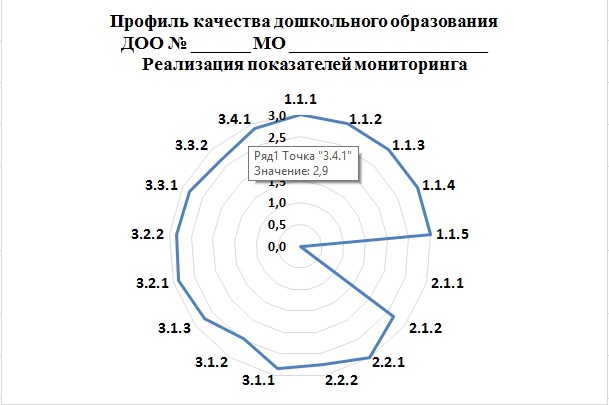 Неровность окружности объясняется тем, что у нас в саду отсутствуют группы раннего возраста. Состояние дополнительного образованияРасход средств за 2020 год.4. Оценка организации учебного процесса:Распределение образовательной деятельности на 2019-2020 учебный год МБДОУ д/с № 4.Примечание: Число 0,5 означает, что непосредственно образовательная деятельность проводится один раз в две недели в чередовании с другим видом непосредственно образовательная деятельности.В старшем дошкольном возрасте занятия по рисованию, ручному труду и физкультуре проводятся во вторую половину дня.5. Оценка качества кадрового обеспечения:Кадровый состав:ДОУ на 100%   укомплектован  кадрами. Коллектив ДОУ составляет 40 человек.   Распределение численности педагогических работников по направлениямОтличительной особенностью дошкольной организации является стабильность педагогических кадров и обслуживающего персонала.Имеют награды следующие работники:- имеют звание «Почетный работник общего образования РФ» – 2 педагога;- имеют звание «Почетный работник сферы образования РФ» – 2 педагога;- медаль «За особый вклад в развитие города Горячий Ключ»  –  1 педагог;- юбилейная медаль  «К 150-летию города Горячий Ключ» – 1 педагог; - грамота МОН КК  – 2 педагога;- грамота главы города Горячий Ключ – 2 педагога;- благодарность главы города Горячий Ключ – 4 педагога.  6. Оценка качества учебно-методического обеспечения:Участие педагогов и детей в конкурсах и мероприятиях различного уровня в 2020 году - октябрь 2020 года – лауреаты  муниципального этапа краевого конкурса видео-занятий  «Работаем по Стандарту» -  учителя-логопеды Колотова Ю.А., Галиуллина М.М., воспитатели Набойченко Ю.А., Сокольцева Г.В., Горбатенко И.А.- 2 место, муниципальный смотр-конкурс «На лучшее декоративно-художественное оформление образовательных учреждений к новогодним и рождественским праздникам» в 2020 году,- Призеры муниципального этапа краевого конкурса-фестиваля детского творчества «Светлый праздник Рождество Христово»,- декабрь 2020 года – победитель муниципального этапа Всероссийского конкурса детского рисунка «Эколята – друзья и защитники Природы!» - воспитатель Бурмистрова А.Б., призеры – педагог-психолог Шилингаускас И.О., воспитатель Долгополова К.О.Коллектив детей, родителей и педагогов  в течение учебного года принимал активное участие в муниципальных  и краевых конкурсах и фестивалях, выставках семейного творчества, праздниках  и спортивных мероприятиях  МБДОУ д/с № 4 «Пасха в кубанской семье», « День Победы», «Рождество Христово», «Дети земли Кубанской», «Яблочный Спас», летняя спортивная олимпиада старших дошкольников и др.7. Оценка качества библиотечно-информационного обеспечения:Примечание: Литература, изданная ранее 2018 г., проанализирована и отобрана в соответствии с принципами федерального государственного образовательного стандарта дошкольного образования. № п/пОбщие сведения о дошкольном образовательном учреждении (ДОУ)Общие сведения о дошкольном образовательном учреждении (ДОУ)Полное наименование   МБДОУ д/с № 4 (по Уставу)муниципальное бюджетное дошкольное образовательное учреждение детский сад компенсирующего вида № 4 муниципального образования город Горячий КлючТип ДОО (городское, сельское)городскоеФактический адрес ДОО353190, Россия, Краснодарский край, г. Горячий Ключ, ул. Репина, 22Телефон ДОО8 -(86159) - 3-62-11е-mail ДООkolokol4ikgorkliu4@gmail.com    официальный сайт в сети Интернетhttp://www.dou4-gk.ru/Ф.И.О. руководителя ДОО (телефон, е-mail)Дербенцева Елена Викторовна, тел.  +7 964-899-11-46е-mail: evdgk@mail.ru Сведения о руководителеПедстаж – 0 летОбразование – высшее, техническоеКурсовая переподготовка – нетФ.И.О. старшего воспитателя ДОО, телефонШамба Наталья Юрьевна,т.8-918-317-59-06,е-mail: nishamba11@mail.ru    Сведения о старшем воспитателеПедстаж - 31 годОбразование – высшееКурсовая подготовка 2019 г. Наличие информационно-методического кабинета1 информационно-методический кабинет 12,1 кв. м.;компьютеров – 3 с подключением сети ИнтернетЧисленность методических работников1 старший воспитательПедстаж –  32 г.Образование - высшее Курсовая переподготовка – 2019 г. Год постройки ДОО  1970 г.Общая площадь земельного участка4 871 кв. м.Прогулочные веранды4Общая площадь здания511,8  кв. м.Количество групповых ячеек6Численность воспитанников ДОО95 детейЧисленность воспитателей14 человек Педагогическое образование:Высшее – 8Среднее педагогическое – 6Курсовая переподготовка – 14 Наличие спортивных площадей и объектов в ДОУ, их соответствие потребностям ДОО1 - спортивная площадкаНаличие медицинских площадей1 – медицинский кабинет – 13,7 кв. м.Численность медицинских работников1 – старшая медсестраНаличие музыкального зала1 – музыкальный зал – 62,7 кв. м.Численность музыкальных руководителей1 человекСреднее педагогическое – 1Курсовая переподготовка – 1 Наличие кабинетов специалистов6 – кабинетов логопедов, общая площадь – 66,9 кв. м.1 – кабинет психолога – 12 кв. м.Численность педагогов- специалистов6 – учитель-логопед,1 – педагог-психологОбразование:Высшее – 7Курсовая переподготовка –7Наличие групп ГКП3 группы ГКП:«Особый ребенок» (1 человек),     «Коррекционная»-3 часа – 1 человек,  «Коррекционная»-5 часов – 2 человека, всего – 4 ребенка.Наличие административных площадей1-кабинет заведующей – 10,8  кв. м.1-кабинет завхоза – 13 кв. м.Наличие пищеблока1 – пищеблок 30,2  кв. м.Наличие хозяйственных площадей1 – склад – общая площадь  21,6  кв. м.Численность обслуживающего персонала1– завхоз1– кладовщик6– младших воспитателей3– сторож-вахтер1 – рабочий по комплексному обслуживанию и ремонту здания1 – дворник1Средняя заработная плата 2020  год1.1.Педагогического персонала32 838 руб.1.2.Обслуживающего персонала11 280 руб.1.3.Учебно-вспомогательный персонал14 187 руб.1.4.Медицинский персонал17 324 руб.Информированность1-10  2,9 баллаВовлеченность11-16  2,6 баллаУдовлетворенность17-33  2,5 балла№Наименование критериев и показателей Значение3.3Критерий  "Взаимодействия персонала с семьями"2,63.3.1Показатель "Информированность, вовлеченность, удовлетворенность родителей (законных представителей) воспитанников ДОО"2,63.3.1.1Информированность2,93.3.1.1.1Своевременность ознакомления с информацией о жизни детей в детском саду3,03.3.1.1.2Полнота представления информации о жизни детей в детском саду3,03.3.1.1.3Удобство расположения информации о жизни детей в детском саду2,03.3.1.1.4Регулярность информирования о жизни ребенка в группе3,03.3.1.1.5Существование возможности получения конкретного совета или рекомендации по вопросам развития и воспитания ребенка3,03.3.1.1.6Информирование в полном объёме о содержании образовательной деятельности детского сада 3,03.3.1.1.7Информирование в достаточной степени о наиболее сложных периодах в развитии ребенка (кризис одного года, трех лет) *нет3.3.1.1.8Информирование о степени развития у ребенка школьнозначимых функций **3,03.3.1.1.9Информирование в достаточной степени о характере нарушения ребенка ***3,03.3.1.1.10Информирование об оказании в детском саду платных образовательных услуг3,03.3.1.2Вовлеченность2,63.3.1.2.1Возможность совместного обсуждения родителей и сотрудников детского сада достижений ребенка и возникающих у него трудностей3,03.3.1.2.2Оказание помощи родителям в организации и проведении игр с ребенком дома3,03.3.1.2.3Участие родителей в определении содержания образовательной программы детского сада (в части, формируемой участниками образовательных отношений)2,03.3.1.2.4Предоставление родителям возможности участвовать в образовательной деятельности, режимных процессах, играх в группе*нет3.3.1.2.5Учет мнения родителей при постановке коррекционно-развивающих и социальных задач работы с ребенком ***3,03.3.1.2.6Знакомство родителей друг с другом и с другими детьми2,03.3.1.3Удовлетворенность2,53.3.1.3.1Ребенок посещает детский сад с удовольствием3,03.3.1.3.2Сотрудники детского сада относятся к ребенку внимательно3,03.3.1.3.3Развитие ребенка в детском саду проходит лучше, чем если бы он воспитывался дома2,03.3.1.3.4Удовлетворенность уровнем и содержанием образовательной работы с детьми в детском саду3,03.3.1.3.5Удовлетворенность качеством и вариативностью бесплатных образовательных услуг, предоставляемых ДОО2,03.3.1.3.6Удовлетворенность качеством и вариативностью услуг, оказываемых на платной основе (если таковые есть)2,03.3.1.3.7Удовлетворенность качеством работы ДОО по развитию у ребенка школьнозначимых функций **3,03.3.1.3.8Воспитатели детского сада оказывают существенную помощь в понимании особенностей поведения ребенка, его потребностей3,03.3.1.3.9Удовлетворенность качеством работы ДОО по формированию у ребенка культурно-гигиенических навыков*нет3.3.1.3.10Педагогами детского сада сделано все зависящее от них для снижения сроков адаптации ребенка к детскому саду *нет3.3.1.3.11Педагогами детского сада сделано все возможное для коррекции и компенсации нарушений развития ребенка ***3,03.3.1.3.12 В детском саду созданы материально-технические условия, учитывающие особенности и характер нарушения ребенка ***2,03.3.1.3.13 В детском саду проводятся мероприятия, направленные на социализацию ребенка (совместные праздники, досуги с детьми, не имеющими нарушений в развитии) ***2,03.3.1.3.14Наблюдается положительная динамика развития ребенка ***3,03.3.1.3.15Доступность для ребенка всех образовательных услуг детского сада, к которым он проявляет интерес3,03.3.1.3.16Удовлетворенность качеством питания в детском саду2,03.3.1.3.17Отсутствие фактов некорректных замечаний, выражений, действий, допущенных административным, педагогическим или младшим обслуживающим персоналом, в присутствии родителей или в присутствии детей.1,0Наименование критериев и показателей Значение3.2Критерий "Взаимодействие персонала между собой"2,93.2.1Показатель "Взаимодействие педагогов между собой"2,93.2.1.1Мне нравится работать в моем детском саду3,03.2.1.2С моим напарником мы работаем в команде, обсуждаем планы, анализируем результаты2,03.2.1.3Я работаю в тесном сотрудничестве со специалистами детского сада3,03.2.1.4Я чувствую поддержку коллектива в своей профессиональной деятельности3,03.2.1.5В детском саду проводятся мероприятия, направленные на сплочение коллектива3,03.2.1.6Мое мнение учитывается при разработке ООП ДО и годового плана3,03.2.1.7Я с удовольствием обращаюсь за советом и помощью к коллегам3,03.2.1.8Объективная оценка коллег моей профессиональной деятельности во время взаимопосещения стимулирует меня к совершенствованию.3,03.2.1.9Считаю, что я важный и ценный член коллектива3,01.Всего детей (список)1032.Всего семей883.Полные семьи644.Мальчиков655.Девочек386.Неполные семьи (1 мать)217.Неполные семьи (1 отец)-8.Многодетные семьи (3 ребенка и более)129.Малоимущие семьи210.Семьи, имеющие 1 ребенка 6711.Опекаемые дети-12.Дети-инвалиды30№Вид льготколичество1Многодетные семьи (оплата 50%)12 семей19 детей2Малоимущая семья (оплата 30%)2 3Ребенок-инвалид, снятие оплаты 100%304Компенсационные выплаты родителям 20%285Компенсационные выплаты родителям 50%226Компенсационные выплаты родителям 70%107Ребенок опекаемый, снятие оплаты 100%-№Наименование критерия, показателей и индикаторовЧисловое значение1.Параметр "Качество цели образовательной деятельности в ДОО"3,01.1Критерий "Соответствие основной образовательной программы дошкольного образования требованиям ФГОС ДО"3,01.1.1Показатель "Соответствие структуры программы требованиям Стандарта"3,01.1.1.1Наличие обязательной части и части, формируемой участниками образовательных отношений31.1.1.2Объём обязательной части составляет не менее 60% от общего объёма Программы31.1.1.3Объём части, формируемой участниками образовательных отношений, составляет не более 40% от общего объёма Программы31.1.1.4Наличие в Программе трёх основных разделов:
-целевого;
-содержательного;
-организационного
-дополнительного (краткой презентации Программы)31.1.2Показатель "Соответствие содержания целевого раздела требованиям Стандарта"3,01.1.2.1Наличие: 
- пояснительной записки;
-планируемых результатов освоения Програм-мы (конкретизированные целевые ориентиры для обязательной части и части, формируемой участниками образовательных отношений с учётом возрастных и индивидуальных различий детей)31.1.3.Показатель "Соответствие содержания содержательного   раздела требованиям Стандарта"3,01.1.3.1Наличие:
- описания образовательной деятельности в соответствии с направлениями развития ребёнка, представленными в 5 образовательных областях;
-описание вариативных форм, способов, методов и средств реализации Программы;
-описание образовательной деятельности по профессиональной коррекции нарушений раз-вития детей (в случае, если эта работа предусмотрена Программой)31.1.4.Показатель "Соответствие содержания организационного   раздела требованиям Стандарта"3,01.1.4.1Наличие:
-описания материально-технического обеспечения Программы, обеспеченности методическими материалами и средствами обучения и воспитания;
-описание распорядка дня (режим дня), продолжительность пребывания детей в Организации, предельная наполняемость групп, виды групп;
-особенности организации традиционных событий, праздников, мероприятий;
-особенности организации развивающей предметно-пространственной среды31.1.5.Показатель "Соответствие содержания дополнительного раздела программы (презентации) требованиям Стандарта"3,01.1.5.1Указаны:
- возрастные и иные категории детей, на которых ориентирована Программа;
-используемые Примерные программы;
-характеристика взаимодействия педагогического коллектива с семьями детей
-характер изложения материала доступен для родителей3№ п/пНаименование платной дополнительной услуги№ группыКол-во детейГрупповые занятия1.Горбатенко И.А.  Танцевальный кружок «Альт-грация»04/03/05/02/06112.Баева Н.В.    Вокальный кружок «Золотой петушок»05/02/06/01/03/04113.Ворушило Н.Н.   Физкультурно-оздоровительная секция «БАРСик»01/03/05/02/06/04124.Лукашина Н.Н.  Предшкольная подготовка «Знайка»01/0265.Рекунова Е.В.  Театральная студия «Коломбина»05/02/03/01/0456.Колотова Ю.А.   Предшкольная подготовка «Квантик»03/045№ п/пНаименованиеСумма, руб.Заработная плата14 185 500Услуги связи13 076,22Коммунальные услуги:ООО «НЭСК»320 944МУП «ВОДОКАНАЛ»168 817,50МУП «ТС» - тепло  438 140ООО "ЮРЭК" (госповерка приборов узла учёта тепловой энергии)14 665Вывоз ТБО90 671Услуги по стирке белья80 010Стрелец-мониторинг48 000Медосмотр 109 606Курсы повышения квалификации26700Покупка электросчетчика13 756Испытание электрооборудования11 372Проведение диагностических ремонтных работ17 735Охрана казаки365 100Охрана МВД18 010,07Диагностика системы видеонаблюдения14 990Услуги по составлению отчета 2-ТП1 800Моющие и чистящие средства18 510Приобретение бумаги24 000Продукты питания3 637 775,2Приоритетные направленияВиды непосредственно образовательной деятельности2-я младшая группа (15 минут)2-я младшая группа (15 минут)Средняя группа (20 минут)Средняя группа (20 минут)Средняя группа (20 минут)Средняя группа (20 минут)Средняя группа (20 минут)Старшая группа(25 минут)Старшая группа(25 минут)Старшая группа(25 минут)Старшая группа(25 минут)Подготовительная к школе группа(30 минут)Подготовительная к школе группа(30 минут)Подготовительная к школе группа(30 минут)Подготовительная к школе группа(30 минут)Подготовительная к школе группа(30 минут)Приоритетные направленияВиды непосредственно образовательной деятельности3-4 года3-4 года4-5 лет4-5 лет4-5 лет4-5 лет4-5 лет5-6 лет5-6 лет5-6 лет5-6 лет6-7 лет6-7 лет6-7 лет6-7 лет6-7 летПриоритетные направленияВиды непосредственно образовательной деятельностиКоличество видов непосредственно организованной деятельности/часов в неделюКоличество видов непосредственно организованной деятельности/часов в неделюКоличество видов непосредственно организованной деятельности/часов в неделюКоличество видов непосредственно организованной деятельности/часов в неделюКоличество видов непосредственно организованной деятельности/часов в неделюКоличество видов непосредственно организованной деятельности/часов в неделюКоличество видов непосредственно организованной деятельности/часов в неделюКоличество видов непосредственно организованной деятельности/часов в неделюКоличество видов непосредственно организованной деятельности/часов в неделюКоличество видов непосредственно организованной деятельности/часов в неделюКоличество видов непосредственно организованной деятельности/часов в неделюКоличество видов непосредственно организованной деятельности/часов в неделюКоличество видов непосредственно организованной деятельности/часов в неделюКоличество видов непосредственно организованной деятельности/часов в неделюКоличество видов непосредственно организованной деятельности/часов в неделюКоличество видов непосредственно организованной деятельности/часов в неделюПриоритетные направленияВиды непосредственно образовательной деятельностикол-вочасыкол-вочасычасычасычасыкол-вокол-вочасычасыкол-вокол-вокол-вочасычасычасычасыРечевое развитиеРечевое развитиеРечевое развитиеРечевое развитиеРечевое развитиеРечевое развитиеРечевое развитиеРечевое развитиеРечевое развитиеРечевое развитиеРечевое развитиеРечевое развитиеРечевое развитиеРечевое развитиеРечевое развитиеРечевое развитиеРечевое развитиеРечевое развитиеРечевое развитиелогопедическое440 мин.460 мин.60 мин.60 мин.60 мин.44480 мин.444120 мин.120 мин.Речевое развитиеразвитие речи110 мин.115 мин.15 мин.15 мин.15 мин.11125 мин.11130 мин.30 мин.Познавательное развитиеПознавательное развитиеПознавательное развитиеПознавательное развитиеПознавательное развитиеПознавательное развитиеПознавательное развитиеПознавательное развитиеПознавательное развитиеПознавательное развитиеПознавательное развитиеПознавательное развитиеПознавательное развитиеПознавательное развитиеПознавательное развитиеПознавательное развитиеПознавательное развитиеПознавательное развитиеПознавательное развитие (ФЭМП)115 мин.115 мин.15 мин.15 мин.15 мин.11125 мин.22260 мин.60 мин.Познавательное развитие конструирование(ПИКД) 0,55 мин.110 мин.10 мин.10 мин.10 мин.11125 мин.1 1 1 30 мин.30 мин.      Социально-коммуникативное  развитие      Социально-коммуникативное  развитие      Социально-коммуникативное  развитие      Социально-коммуникативное  развитие      Социально-коммуникативное  развитие      Социально-коммуникативное  развитие      Социально-коммуникативное  развитие      Социально-коммуникативное  развитие      Социально-коммуникативное  развитие      Социально-коммуникативное  развитие      Социально-коммуникативное  развитие      Социально-коммуникативное  развитие      Социально-коммуникативное  развитие      Социально-коммуникативное  развитие      Социально-коммуникативное  развитие      Социально-коммуникативное  развитие      Социально-коммуникативное  развитие      Социально-коммуникативное  развитиеСоциально-коммуникативное развитиеФормирование целостной картины мира (ФЦКМ)------------11130 мин.30 мин.Художественно-эстетическое развитиеХудожественно-эстетическое развитиеХудожественно-эстетическое развитиеХудожественно-эстетическое развитиеХудожественно-эстетическое развитиеХудожественно-эстетическое развитиеХудожественно-эстетическое развитиеХудожественно-эстетическое развитиеХудожественно-эстетическое развитиеХудожественно-эстетическое развитиеХудожественно-эстетическое развитиеХудожественно-эстетическое развитиеХудожественно-эстетическое развитиеХудожественно-эстетическое развитиеХудожественно-эстетическое развитиеХудожественно-эстетическое развитиеХудожественно-эстетическое развитиеХудожественно-эстетическое развитиеХудожественно-эстетическое развитиемузыкальное220 мин.2230 мин.30 мин.30 мин.250 мин.50 мин.50 мин.22260 мин.60 мин.Художественно-эстетическое развитиерисование0,55 мин1110 мин.10 мин.10 мин.120 мин.20 мин.20 мин.11125 мин.25 мин.Художественно-эстетическое развитиеаппликация0,55 мин0,50,55 мин5 мин5 мин0,510 мин.10 мин.10 мин.0,50,50,515 мин.15 мин.Художественно-эстетическое развитиелепка0,55 мин0,50,55 мин5 мин5 мин0,510 мин.10 мин.10 мин.0,50,50,515 мин.15 мин.Художественно-эстетическое развитиеручной труд--1110 мин.10 мин.10 мин.120 мин.20 мин.20 мин.11125 мин.25 мин.Физическое развитиеФизическое развитиеФизическое развитиеФизическое развитиеФизическое развитиеФизическое развитиеФизическое развитиеФизическое развитиеФизическое развитиеФизическое развитиеФизическое развитиеФизическое развитиеФизическое развитиеФизическое развитиеФизическое развитиеФизическое развитиеФизическое развитиеФизическое развитиеФизическое развитиефизкультурное330 мин33330 мин.30 мин.375 мин.75 мин.75 мин.33390 мин.90 мин.Итого:13135 мин./ 2 ч.15 м.151515190 мин./3 ч.10 м.190 мин./3 ч.10 м.15225 мин./ 3 ч. 45 м.225 мин./ 3 ч. 45 м.225 мин./ 3 ч. 45 м.171717450 мин./7 ч. 30 м.450 мин./7 ч. 30 м.В режимные моменты:В режимные моменты:В режимные моменты:В режимные моменты:В режимные моменты:В режимные моменты:В режимные моменты:В режимные моменты:В режимные моменты:В режимные моменты:В режимные моменты:В режимные моменты:В режимные моменты:В режимные моменты:В режимные моменты:В режимные моменты:В режимные моменты:В режимные моменты:Социально-коммуникативное развитиеподгрупповое с психологом115 мин.111120 мин.240 мин.40 мин.40 мин.40 мин.40 мин.250 мин.50 мин.50 мин.50 мин.Характеристика кадрового составаХарактеристика кадрового составачел./%1. По образованию                                       высшее педагогическое  образование 18 / 75%1. По образованию                                       среднее педагогическое  образование  6 / 25 %2. По стажу      до 5 лет      2 / 8,3 %2. По стажу      от 5 до 10 лет                                              2 / 8,3 %2. По стажу      от 10 до 20 лет                                            7 / 29,2 %2. По стажу      от 20 до 258 / 33,4 %2. По стажу      свыше 25 лет                                               5 / 20,8 %3.По результатам    аттестации высшая квалификационная категория  18 / 75 %3.По результатам    аттестации первая квалификационная категория    4 / 16,6 %3.По результатам    аттестации не имеют квалификационную  категорию            1 / 4,2 %3.По результатам    аттестации соответствие занимаемой должности1 / 4,2 %ЗаведующаяСтарший воспитатель Воспитатели Учитель-логопедМузыкальный руководительПедагог-психолог1114611№ п/пАвторАвторНазваниеНазваниеГод изданияГод изданияИздательство Издательство Логопедическая литератураЛогопедическая литератураЛогопедическая литератураЛогопедическая литератураЛогопедическая литератураЛогопедическая литератураЛогопедическая литератураЛогопедическая литератураЛогопедическая литература1.Н.В. НищеваН.В. НищеваВнедрение ФГОС ДО в практику работы ДОУВнедрение ФГОС ДО в практику работы ДОУ20152015С-П, Детство-прессС-П, Детство-пресс2.Н.В. НищеваН.В. НищеваКомплексная образовательная программа дошкольного образования для детей с тяжелыми нарушениями речи (ОНР) с 3 до 7 летКомплексная образовательная программа дошкольного образования для детей с тяжелыми нарушениями речи (ОНР) с 3 до 7 лет20152015С-П, Детство-прессС-П, Детство-пресс3.Н.В. НищеваН.В. НищеваПланирование коррекционно-развивающей работы в группе компенсирующей направленности для детей с тяжелыми нарушениями речи (ОНР) и рабочая программа учителя-логопедаПланирование коррекционно-развивающей работы в группе компенсирующей направленности для детей с тяжелыми нарушениями речи (ОНР) и рабочая программа учителя-логопеда20152015С-П, Детство-прессС-П, Детство-пресс4.Н.В. НищеваН.В. НищеваПримерная программа коррекционно-развивающей  работы в логопедической группе детского сада для детей с общим недоразвитием речи  (с 3 до 7 лет)Примерная программа коррекционно-развивающей  работы в логопедической группе детского сада для детей с общим недоразвитием речи  (с 3 до 7 лет)20152015С-П, Детство-прессС-П, Детство-прессН.В. НищеваН.В. НищеваСовременная система коррекционной работы в группе компенсирующей направленности для детей с тяжелыми нарушениями речи с 3 до 7 летСовременная система коррекционной работы в группе компенсирующей направленности для детей с тяжелыми нарушениями речи с 3 до 7 лет20162016С-П, Детство-прессС-П, Детство-прессН.В. НищеваН.В. НищеваКонспекты подгрупповых логопедических занятий в средней группе детского сада для детей с ОНРКонспекты подгрупповых логопедических занятий в средней группе детского сада для детей с ОНР20152015С-П, Детство-прессС-П, Детство-пресс6.Н.В. НищеваН.В. НищеваКонспекты подгрупповых логопедических занятий в старшей группе детского сада для детей с ОНРКонспекты подгрупповых логопедических занятий в старшей группе детского сада для детей с ОНР20152015С-П, Детство-прессС-П, Детство-пресс7.Н.В. НищеваН.В. НищеваКонспекты подгрупповых логопедических занятий в подготовительной  группе детского сада для детей с ОНР (Сентябрь – Январь)Конспекты подгрупповых логопедических занятий в подготовительной  группе детского сада для детей с ОНР (Сентябрь – Январь)20152015С-П, Детство-прессС-П, Детство-пресс8.Н.В. НищеваН.В. НищеваКонспекты подгрупповых логопедических занятий в группе компенсирующей направленности ДОО для детей с тяжелыми нарушениями речи (ОНР) с 6 до 7 лет  (Февраль – Май)Конспекты подгрупповых логопедических занятий в группе компенсирующей направленности ДОО для детей с тяжелыми нарушениями речи (ОНР) с 6 до 7 лет  (Февраль – Май)20152015С-П, Детство-прессС-П, Детство-пресс9.Н.В. НищеваН.В. НищеваРазвитие математических представлений у дошкольников с ОНР (с 3до 4 лет)Развитие математических представлений у дошкольников с ОНР (с 3до 4 лет)20152015С-П, Детство-прессС-П, Детство-пресс10.Н.В. НищеваН.В. НищеваРазвитие математических представлений у дошкольников с ОНР (с 4до 5 лет  и 5 до 6 лет) Развитие математических представлений у дошкольников с ОНР (с 4до 5 лет  и 5 до 6 лет) 20162016С-П, Детство-прессС-П, Детство-пресс11.Н.В. НищеваН.В. НищеваРазвитие математических представлений у дошкольников с ОНР (с 6 до 7 лет) Развитие математических представлений у дошкольников с ОНР (с 6 до 7 лет) 20162016С-П, Детство-прессС-П, Детство-пресс12.Н.В. НищеваН.В. НищеваРазвитие связной речи у детей дошкольного возрастаРазвитие связной речи у детей дошкольного возраста20102010С-П, Детство-прессС-П, Детство-пресс13.Н.В. НищеваН.В. НищеваСпециальное и инклюзивное образование в современном детском саду (выпуск 1)Специальное и инклюзивное образование в современном детском саду (выпуск 1)20152015С-П, Детство-прессС-П, Детство-пресс14.Н.В. НищеваН.В. НищеваВеселая артикуляционная гимнастикаВеселая артикуляционная гимнастика20152015С-П, Детство-прессС-П, Детство-пресс15.Н.В. НищеваН.В. НищеваВеселая артикуляционная гимнастика (выпуск 2)Веселая артикуляционная гимнастика (выпуск 2)20132013С-П, Детство-прессС-П, Детство-пресс16.Н.В. НищеваН.В. НищеваВеселая мимическая гимнастика Веселая мимическая гимнастика 20132013С-П, Детство-прессС-П, Детство-пресс17.Н.В. НищеваН.В. НищеваВеселая пальчиковая гимнастика Веселая пальчиковая гимнастика 20142014С-П, Детство-прессС-П, Детство-пресс18.Н.В. НищеваН.В. НищеваКартотеки подвижных игр, упражнений, физкультминуток пальчиковой гимнастики.Картотеки подвижных игр, упражнений, физкультминуток пальчиковой гимнастики.20152015С-П, Детство-прессС-П, Детство-пресс19.Н.В. НищеваН.В. НищеваКартотеки подвижных игр, упражнений, физкультминуток пальчиковой гимнастики.Картотеки подвижных игр, упражнений, физкультминуток пальчиковой гимнастики.20132013С-П, Детство-прессС-П, Детство-пресс20.Н.В. НищеваН.В. НищеваКартотеки методических рекомендаций для родителей дошкольников с ОНР.Картотеки методических рекомендаций для родителей дошкольников с ОНР.20132013С-П, Детство-прессС-П, Детство-пресс21.Н.В. НищеваН.В. НищеваКартинки и тексты для автоматизации звуков разных групп.Картинки и тексты для автоматизации звуков разных групп.20132013С-П, Детство-прессС-П, Детство-пресс22.Н.В. НищеваН.В. НищеваТексты и картинки  для автоматизации и дифференциации звуков разных групп.Тексты и картинки  для автоматизации и дифференциации звуков разных групп.20132013С-П, Детство-прессС-П, Детство-пресс23.Н.В. НищеваН.В. НищеваПодвижные и дидактические игры на прогулке.Подвижные и дидактические игры на прогулке.20132013С-П, Детство-прессС-П, Детство-пресс24.Н.В. НищеваН.В. НищеваАвтоматизация и дифференциация звуков.  Картинки и тексты.Автоматизация и дифференциация звуков.  Картинки и тексты.20132013С-П, Детство-прессС-П, Детство-пресс25.Н.В. НищеваН.В. НищеваКартотека упражнений для автоматизации правильного произношения и дифференциации звуков разных групп.Картотека упражнений для автоматизации правильного произношения и дифференциации звуков разных групп.20142014С-П, Детство-прессС-П, Детство-пресс26.Н.В.НищеваН.В.НищеваКартинный материал к речевой карте ребенка младшего дошкольного возраста.Картинный материал к речевой карте ребенка младшего дошкольного возраста.20102010С-П, Детство-прессС-П, Детство-пресс27.Н.В.НищеваН.В.НищеваКартинный материал к речевой карте с общим недоразвитием речи.Картинный материал к речевой карте с общим недоразвитием речи.20152015С-П, Детство-прессС-П, Детство-пресс28.Н.В.НищеваН.В.НищеваРечевая карта ребенка  с общим недоразвитием речи.Речевая карта ребенка  с общим недоразвитием речи.20152015С-П, Детство-прессС-П, Детство-пресс29.Н.В.НищеваН.В.НищеваРечевая карта ребенка  младшего дошкольного возраста.Речевая карта ребенка  младшего дошкольного возраста.20152015С-П, Детство-прессС-П, Детство-пресс30.Н.В.НищеваН.В.НищеваКарта развития дошкольника с  задержкой психического развития.Карта развития дошкольника с  задержкой психического развития.20102010С-П, Детство-прессС-П, Детство-пресс31.Н.В.НищеваН.В.НищеваЗанимаемся вместе. Младшая группа.Занимаемся вместе. Младшая группа.20152015С-П, Детство-прессС-П, Детство-пресс32.Н.В.НищеваН.В.НищеваЗанимаемся вместе. Средняя группа.Занимаемся вместе. Средняя группа.20152015С-П, Детство-прессС-П, Детство-пресс33.Н.В.НищеваН.В.НищеваЗанимаемся вместе (часть 2). Старшая группа.Занимаемся вместе (часть 2). Старшая группа.20152015С-П, Детство-прессС-П, Детство-пресс34.Н.В.НищеваН.В.НищеваЗанимаемся вместе в 2-х частях. Подготовительная к школе логопедическая группа.Занимаемся вместе в 2-х частях. Подготовительная к школе логопедическая группа.2014201520142015С-П, Детство-прессС-П, Детство-пресс35.Н.В.НищеваН.В.НищеваТетрадь для младшей логопедической группы детского сада.Тетрадь для младшей логопедической группы детского сада.20152015С-П, Детство-прессС-П, Детство-пресс36.Н.В.НищеваН.В.НищеваТетрадь для средней логопедической группы детского сада (часть 1)Тетрадь для средней логопедической группы детского сада (часть 1)20152015С-П, Детство-прессС-П, Детство-пресс37.Н.В.НищеваН.В.НищеваТетрадь для средней логопедической группы детского сада (часть 2)Тетрадь для средней логопедической группы детского сада (часть 2)20152015С-П, Детство-прессС-П, Детство-пресс38.Н.В.НищеваН.В.НищеваТетрадь для старшей логопедической группы детского сада.Тетрадь для старшей логопедической группы детского сада.20152015С-П, Детство-прессС-П, Детство-пресс39.Н.В.НищеваН.В.НищеваТетрадь для обучения грамоте детей, часть 1.Тетрадь для обучения грамоте детей, часть 1.20152015С-П, Детство-прессС-П, Детство-пресс40.Н.В.НищеваН.В.НищеваТетрадь для обучения грамоте детей, часть 2.Тетрадь для обучения грамоте детей, часть 2.20152015С-П, Детство-прессС-П, Детство-пресс41.Н.В.НищеваН.В.НищеваТетрадь для обучения грамоте детей, часть 3.Тетрадь для обучения грамоте детей, часть 3.20152015С-П, Детство-прессС-П, Детство-пресс42.Н.В.НищеваН.В.НищеваСовершенствование навыков слогового анализа и синтеза у старших дошкольников (рабочая тетрадь)Совершенствование навыков слогового анализа и синтеза у старших дошкольников (рабочая тетрадь)20152015С-П, Детство-прессС-П, Детство-пресс43.Н.В.НищеваН.В.НищеваРабочая тетрадь для развития речи и коммуникативных способностей детей младшего дошкольного возраста с 3 до 4 лет.Рабочая тетрадь для развития речи и коммуникативных способностей детей младшего дошкольного возраста с 3 до 4 лет.20152015С-П, Детство-прессС-П, Детство-пресс44.Н.В.НищеваН.В.НищеваРабочая тетрадь для развития речи и коммуникативных способностей детей среднего дошкольного возраста с 4 до 5 лет.Рабочая тетрадь для развития речи и коммуникативных способностей детей среднего дошкольного возраста с 4 до 5 лет.20152015С-П, Детство-прессС-П, Детство-пресс45.Н.В.НищеваН.В.НищеваРабочая тетрадь для развития речи и коммуникативных способностей  младшего дошкольного возраста.Рабочая тетрадь для развития речи и коммуникативных способностей  младшего дошкольного возраста.20122012С-П, Детство-прессС-П, Детство-пресс46.Н.В.НищеваН.В.НищеваРабочая тетрадь для развития речи и коммуникативных способностей  детей подготовительной к школе группы.Рабочая тетрадь для развития речи и коммуникативных способностей  детей подготовительной к школе группы.20122012С-П, Детство-прессС-П, Детство-пресс47.Н.В.НищеваН.В.НищеваРабочая тетрадь для развития речи и коммуникативных способностей  детей старшего дошкольного возраста с 5 до 6 лет.Рабочая тетрадь для развития речи и коммуникативных способностей  детей старшего дошкольного возраста с 5 до 6 лет.20152015С-П, Детство-прессС-П, Детство-пресс48.Н.В.НищеваН.В.НищеваРабочая тетрадь для развития речи и коммуникативных способностей  детей подготовительной к школе группы с 6 до 7 лет.Рабочая тетрадь для развития речи и коммуникативных способностей  детей подготовительной к школе группы с 6 до 7 лет.20152015С-П, Детство-прессС-П, Детство-пресс49.Н.В.НищеваН.В.НищеваРабочая тетрадь для развития математических представлений у дошкольников с ОНР 3-4 лет.Рабочая тетрадь для развития математических представлений у дошкольников с ОНР 3-4 лет.20142014С-П, Детство-прессС-П, Детство-пресс50.Н.В.НищеваН.В.НищеваРабочая тетрадь для развития математических представлений у дошкольников с ОНР 5-6 лет.Рабочая тетрадь для развития математических представлений у дошкольников с ОНР 5-6 лет.20152015С-П, Детство-прессС-П, Детство-пресс51.Н.В.НищеваН.В.НищеваРабочая тетрадь для развития математических представлений у дошкольников с ОНР 6-7 лет.Рабочая тетрадь для развития математических представлений у дошкольников с ОНР 6-7 лет.20142014С-П, Детство-прессС-П, Детство-пресс52.Н.В.НищеваН.В.НищеваТетрадь для штриховки 5-6 лет.Тетрадь для штриховки 5-6 лет.20112011С-П, Детство-прессС-П, Детство-пресс53.Н.В.НищеваН.В.НищеваПропись-штриховка 6-7 лет.Пропись-штриховка 6-7 лет.20112011С-П, Детство-прессС-П, Детство-пресс54.Н.В.НищеваН.В.НищеваМой букварь.Мой букварь.20102010С-П, Детство-прессС-П, Детство-пресс55.Н.В.НищеваН.В.НищеваИграем, развиваемся, растемИграем, развиваемся, растем20102010С-П, Детство-прессС-П, Детство-пресс56.Н.В.НищеваН.В.НищеваЛогопедические распевки.Логопедические распевки.20102010С-П, Детство-прессС-П, Детство-пресс57.Н.В.НищеваН.В.НищеваКартотека предметных картинок, выпуск 1 -15.Картотека предметных картинок, выпуск 1 -15.2009 - 20132009 - 2013С-П, Детство-прессС-П, Детство-пресс58.Н.В.НищеваН.В.НищеваКартотека предметных картинок, выпуск 27,38.Картотека предметных картинок, выпуск 27,38.2012 - 20142012 - 2014С-П, Детство-прессС-П, Детство-пресс59.Н.В.НищеваН.В.НищеваКартотека сюжетных картинок, выпуск 36.Картотека сюжетных картинок, выпуск 36.20132013С-П, Детство-прессС-П, Детство-пресс60.Н.В.НищеваН.В.НищеваКартотека сюжетных картинок, выпуск 41,42.Картотека сюжетных картинок, выпуск 41,42.20152015С-П, Детство-прессС-П, Детство-пресс61.Н.В.НищеваН.В.НищеваИграйка, восемь игр для развития речи дошкольников -1Играйка, восемь игр для развития речи дошкольников -120092009С-П, Детство-прессС-П, Детство-пресс62.Н.В.НищеваН.В.НищеваИграйка, восемь игр для развития речи дошкольников -2Играйка, восемь игр для развития речи дошкольников -220092009С-П, Детство-прессС-П, Детство-пресс63.Н.В.НищеваН.В.НищеваИграйка, восемь игр для развития речи дошкольников -3Играйка, восемь игр для развития речи дошкольников -320092009С-П, Детство-прессС-П, Детство-пресс64.Н.В.НищеваН.В.НищеваИграйка собирайкаИграйка собирайка20092009С-П, Детство-прессС-П, Детство-пресс65.Н.В.НищеваН.В.НищеваИграйка Играйка 20102010С-П, Детство-прессС-П, Детство-пресс66.Н.В.НищеваН.В.НищеваИграйка узнавайка «Зоопарк» -14Играйка узнавайка «Зоопарк» -1420152015С-П, Детство-прессС-П, Детство-пресс67.Н.В.НищеваН.В.НищеваИграйка грамотейка - 6Играйка грамотейка - 620092009С-П, Детство-прессС-П, Детство-пресс68.Н.В.НищеваН.В.НищеваИграйка собирайка - 7Играйка собирайка - 720102010С-П, Детство-прессС-П, Детство-пресс69.Н.В.НищеваН.В.НищеваИграйка читайка - 8Играйка читайка - 820092009С-П, Детство-прессС-П, Детство-пресс70.Н.В.НищеваН.В.НищеваИграйка различайка - 9Играйка различайка - 920092009С-П, Детство-прессС-П, Детство-пресс71.Н.В.НищеваН.В.НищеваИграйка считайка - 10Играйка считайка - 1020102010С-П, Детство-прессС-П, Детство-пресс72.Н.В.НищеваН.В.НищеваИграйка - 11Играйка - 1120102010С-П, Детство-прессС-П, Детство-пресс73.Н.В.НищеваН.В.НищеваЖивая природа. В мире животныхЖивая природа. В мире животных20142014С-П, Детство-прессС-П, Детство-пресс74.Н.В.НищеваН.В.НищеваВолшебное деревоВолшебное дерево20102010С-П, Детство-прессС-П, Детство-пресс75.Н.В.НищеваН.В.НищеваКонспекты интегрированных занятий для детей дошкольного возраста: новые разноцветные сказкиКонспекты интегрированных занятий для детей дошкольного возраста: новые разноцветные сказки20152015С-П, Детство-прессС-П, Детство-пресс76.Н.В.НищеваН.В.НищеваДемонстрационный материал: Мир природыДемонстрационный материал: Мир природы20092009С-П, Детство-прессС-П, Детство-пресс77.Н.В.НищеваН.В.НищеваДемонстрационный материал: в мире растенийДемонстрационный материал: в мире растений20092009С-П, Детство-прессС-П, Детство-пресс78.Н.В.НищеваН.В.НищеваДемонстрационный материал: Круглый годДемонстрационный материал: Круглый год20092009С-П, Детство-прессС-П, Детство-пресс79.Н.В.НищеваН.В.НищеваДемонстрационный материал: 4 времени годаДемонстрационный материал: 4 времени года20092009С-П, Детство-прессС-П, Детство-пресс80.Н.В.НищеваН.В.НищеваДемонстрационный материал:  Наш детский сад Демонстрационный материал:  Наш детский сад 20152015С-П, Детство-прессС-П, Детство-пресс81.Н.В.НищеваН.В.НищеваДемонстрационный материал: Мамы всякие нужныДемонстрационный материал: Мамы всякие нужны20092009С-П, Детство-прессС-П, Детство-пресс82.Н.В.НищеваН.В.НищеваДемонстрационный материал: Все работы хорошиДемонстрационный материал: Все работы хороши20092009С-П, Детство-прессС-П, Детство-пресс83.Н.В.НищеваН.В.НищеваДемонстрационный материал: Кем быть?Демонстрационный материал: Кем быть?20092009С-П, Детство-прессС-П, Детство-пресс84.Н.В.НищеваН.В.НищеваДемонстрационный материал: мы едем, едем, едем! Виды транспортаДемонстрационный материал: мы едем, едем, едем! Виды транспорта20092009С-П, Детство-прессС-П, Детство-пресс85.Н.В.НищеваН.В.НищеваДемонстрационный материал: Развивающие сказкиДемонстрационный материал: Развивающие сказки20152015С-П, Детство-прессС-П, Детство-пресс86.Нищева Н. И.Нищева Н. И.Веселые дразнилки для малышейВеселые дразнилки для малышей2014           2014           Детство-прессДетство-пресс87.Н.В.НищеваН.В.НищеваЧетыре времена года. Развитие эмоционального мира и речи  старших дошкольников при рассматривании произведений пейзажной живописиЧетыре времена года. Развитие эмоционального мира и речи  старших дошкольников при рассматривании произведений пейзажной живописи20152015С-П, Детство-прессС-П, Детство-пресс88.Н.В.НищеваН.В.НищеваТетрадь тренажер для автоматизации произношения и дифференцация звуков С-З-Сь-ЗьТетрадь тренажер для автоматизации произношения и дифференцация звуков С-З-Сь-Зь20152015С-П, Детство-прессС-П, Детство-пресс89.Н.В.НищеваН.В.НищеваТетрадь тренажер для автоматизации произношения и дифференцация звуков Ш-Ж и дифференциации звуков С-Ш-З-ЖТетрадь тренажер для автоматизации произношения и дифференцация звуков Ш-Ж и дифференциации звуков С-Ш-З-Ж20152015С-П, Детство-прессС-П, Детство-пресс90.Т.А. КуликовскаяТ.А. КуликовскаяГоворим и играем. Картотека упражнений, игр, текстов для автоматизациии звуковГоворим и играем. Картотека упражнений, игр, текстов для автоматизациии звуков20152015С-П, Детство-прессС-П, Детство-пресс91.О.И. КрупенчукО.И. КрупенчукРечевая карта для обследования ребенка дошкольного возрастаРечевая карта для обследования ребенка дошкольного возраста20112011ЛитераЛитера92.И.А.СмирноваИ.А.СмирноваЛогопедический альбом для обследования фонетико-фонематической системы речиЛогопедический альбом для обследования фонетико-фонематической системы речи20122012С-П, Детство-прессС-П, Детство-пресс93.Л.П. Воронина Н.А. ЧервяковаЛ.П. Воронина Н.А. ЧервяковаКартотека артикуляционной и дыхательной гимнастики массажа и самомассажаКартотека артикуляционной и дыхательной гимнастики массажа и самомассажа20132013С-П, Детство-прессС-П, Детство-пресс94.Т.С. КомароваМ.А .ВасильеваТ.С. КомароваМ.А .ВасильеваГрамматика в картинках ФГОС с детьми 3-7 летГрамматика в картинках ФГОС с детьми 3-7 лет20142014С-П, Детство-прессС-П, Детство-пресс95.И.А. СмирноваИ.А. СмирноваЛогопедический альбом для обследования звукопроизношенияЛогопедический альбом для обследования звукопроизношения20122012С-П, Детство-прессС-П, Детство-пресс96.С.В. КоноваленкоС.В. КоноваленкоУпражнения с числовыми и буквенными таблицамиУпражнения с числовыми и буквенными таблицами20112011С-П, Детство-прессС-П, Детство-пресс97.С.В. КоноваленкоМ.И. КременецкаяС.В. КоноваленкоМ.И. КременецкаяРазвитие психо-физиологической базы речи у детей дошкольного возраста с нарушениями в развитииРазвитие психо-физиологической базы речи у детей дошкольного возраста с нарушениями в развитии20122012С-П, Детство-прессС-П, Детство-пресс98.Т.Б. ИвановаВ.А. ИлюхинаМ.А. КошулькоТ.Б. ИвановаВ.А. ИлюхинаМ.А. КошулькоДиагностика нарушений в развитии детей с ЗПРДиагностика нарушений в развитии детей с ЗПР20112011С-П, Детство-прессС-П, Детство-пресс99.Л.Г. ПарамоноваЛ.Г. ПарамоноваНарушения звукопроизношения у детей Нарушения звукопроизношения у детей 20122012С-П, Детство-прессС-П, Детство-пресс100.И.Л. Гейченко О.Г. ИсавнинаИ.Л. Гейченко О.Г. ИсавнинаПословицы и поговорки детям дошкольного возрастаПословицы и поговорки детям дошкольного возраста20122012С-П, Детство-прессС-П, Детство-пресс101.А.Ю. БогдаринА.Ю. БогдаринСтихи, песенки, потешкиСтихи, песенки, потешки20112011С-П, Детство-прессС-П, Детство-пресс102.Крупенчук И. О.Крупенчук И. О.Комплексная методика коррекции нарушений слоговой структуры словаКомплексная методика коррекции нарушений слоговой структуры слова         2013         2013ЛитераЛитера103.Н.М.Быкова Н.М.Быкова Игры и упражнения для развития речиИгры и упражнения для развития речи20102010С-П, Детство-прессС-П, Детство-пресс104.О.А. ЛеоноваО.А. ЛеоноваКоррекция речевых нарушений у дошкольников в играх с мячомКоррекция речевых нарушений у дошкольников в играх с мячом20132013С-П, Детство-прессС-П, Детство-пресс105.Е.А.СавельеваЕ.А.СавельеваПальчиковые и жестовые игры в стихах для дошкольниковПальчиковые и жестовые игры в стихах для дошкольников20142014С-П, Детство-прессС-П, Детство-пресс106.В.В. Коноваленко С.В. КоноваленкоМ.И. КременецкаяВ.В. Коноваленко С.В. КоноваленкоМ.И. КременецкаяФронтальные логопедические занятия в старшей группе для детей с общим недоразвитием речиФронтальные логопедические занятия в старшей группе для детей с общим недоразвитием речи20122012С-П, Детство-прессС-П, Детство-пресс107.Н.В. ЕршоваИ.В. АскероваО.А. ЧистоваН.В. ЕршоваИ.В. АскероваО.А. ЧистоваЗанятия с дошкольниками, имеющими проблемы познавательного и речевого развития.  Ранний возрастЗанятия с дошкольниками, имеющими проблемы познавательного и речевого развития.  Ранний возраст20112011С-П, Детство-прессС-П, Детство-пресс108.Н.В. ЕршоваИ.В. АскероваО.А. ЧистоваН.В. ЕршоваИ.В. АскероваО.А. ЧистоваЗанятия с дошкольниками, имеющими проблемы познавательного и речевого развития.  Младший возрастЗанятия с дошкольниками, имеющими проблемы познавательного и речевого развития.  Младший возраст20112011С-П, Детство-прессС-П, Детство-пресс109.Е.А. БабенковаО.М. ФедоровскаяЕ.А. БабенковаО.М. ФедоровскаяИгры, которые лечат.Игры, которые лечат.20122012ТЦ СфераТЦ Сфера110.Н.В. ЕмельяноваЛ.И. ЖидковаГ.А. КапицинаН.В. ЕмельяноваЛ.И. ЖидковаГ.А. КапицинаКоррекция звукопроизношения у детей 5-6 лет с фонетическим нарушением речи в условиях логопункта ДОУ: Санкт-ПетербургКоррекция звукопроизношения у детей 5-6 лет с фонетическим нарушением речи в условиях логопункта ДОУ: Санкт-Петербург20132013С-П, Детство-прессС-П, Детство-пресс111.Т.В. БойкоТ.В. БойкоФормирование коммуникативных умений у детей с ЗПРФормирование коммуникативных умений у детей с ЗПР20122012ВолгоградВолгоград112.Ф.Х. НикулинаФ.Х. НикулинаФормирование познавательной сферы у детей 5 – 7 лет.Формирование познавательной сферы у детей 5 – 7 лет.20122012ВолгоградВолгоград113.Е.И. ШаблыкоЕ.И. ШаблыкоДифференциация свистящих и шипящих звуковДифференциация свистящих и шипящих звуков20122012ТЦ СфераТЦ Сфера114.И.Н. ШевченкоИ.Н. ШевченкоКонспекты занятий по развитию фонетико-фонематической стороны речи у дошкольниковКонспекты занятий по развитию фонетико-фонематической стороны речи у дошкольников20102010С-П, Детство-прессС-П, Детство-пресс115.О.Н. ЛиманскаяО.Н. ЛиманскаяКонспекты логопедических занятий в подготовительной группеКонспекты логопедических занятий в подготовительной группе20152015ТЦ СфераТЦ Сфера116.Е.А. БорисоваЕ.А. БорисоваИндивидуальные логопедические занятия с дошкольникамиИндивидуальные логопедические занятия с дошкольниками20102010С-П, Детство-прессС-П, Детство-пресс117.О.И. КрупенчукО.И. КрупенчукУчим буквыУчим буквы20112011С-П, ЛитераС-П, Литера118.О.А. ЗажигинаО.А. ЗажигинаИгры для развития мелкой моторики рук с использованием не стандартного оборудованияИгры для развития мелкой моторики рук с использованием не стандартного оборудования20122012С-П, Детство-прессС-П, Детство-пресс119.М.И. ЛынскаяМ.И. ЛынскаяФормирование речевой деятельности у не говорящих детей с использованием инновационных технологийФормирование речевой деятельности у не говорящих детей с использованием инновационных технологий20122012ПарадигмаПарадигма120.М.И. ЛынскаяИ.В.БаскакинаМ.И. ЛынскаяИ.В.БаскакинаЖужжалочка и шипелочка. Логопедические игрыЖужжалочка и шипелочка. Логопедические игры20112011Айрис-прессАйрис-пресс121.М.И. ЛынскаяИ.В.БаскакинаМ.И. ЛынскаяИ.В.БаскакинаЦоколочка. Логопедические игрыЦоколочка. Логопедические игры20112011Айрис-прессАйрис-пресс122.М.И. ЛынскаяИ.В.БаскакинаМ.И. ЛынскаяИ.В.БаскакинаПриключения «Л». Логопедические игрыПриключения «Л». Логопедические игры20112011Айрис-прессАйрис-пресс123.М.И. ЛынскаяИ.В.БаскакинаМ.И. ЛынскаяИ.В.БаскакинаЗвенелочка. Логопедические игрыЗвенелочка. Логопедические игры20112011Айрис-прессАйрис-пресс124.М.И. ЛынскаяИ.В.БаскакинаМ.И. ЛынскаяИ.В.БаскакинаДень рождения «Р». Логопедические игрыДень рождения «Р». Логопедические игры20112011Айрис-прессАйрис-пресс125.Л.А.КомароваЛ.А.КомароваАвтоматизация звука «Ж» в игровых упражненияхАвтоматизация звука «Ж» в игровых упражнениях20122012ГномГном126.И.А. ВолошинаИ.А. ВолошинаАртикуляционная гимнастика для мальчиковАртикуляционная гимнастика для мальчиков20112011С-П, Детство-прессС-П, Детство-пресс127.И.А. ВолошинаИ.А. ВолошинаАртикуляционная гимнастика для девочекАртикуляционная гимнастика для девочек20112011С-П, Детство-прессС-П, Детство-пресс128.В.В. КоноваленкоС.В. КоноваленкоВ.В. КоноваленкоС.В. КоноваленкоДомашняя тетрадь «Л».Домашняя тетрадь «Л».20112011129.В.В. КоноваленкоС.В. КоноваленкоВ.В. КоноваленкоС.В. КоноваленкоЗакрепление произношения «Р», «Рь».Закрепление произношения «Р», «Рь».20122012130.Ю.Б.Норкина - ЖихареваЮ.Б.Норкина - ЖихареваДомашняя тетрадь для логопедических занятий с детьми. Выпуск 6.Домашняя тетрадь для логопедических занятий с детьми. Выпуск 6.20102010ВладосВладос131.С.Е. ГавринаН.Л. КутявинаИ.Г.ТопорковаС.В. ЩербининаС.Е. ГавринаН.Л. КутявинаИ.Г.ТопорковаС.В. ЩербининаСерия «Вся дошкольная программа». Письмо, чтение, речь.Серия «Вся дошкольная программа». Письмо, чтение, речь.200920102011200920102011Росмэн-прессРосмэн-пресс132.Батяева С. В.Батяева С. В.Альбом по развитию речи для дошкольниковАльбом по развитию речи для дошкольников20142014РосмэнРосмэн133.Н.В. НовоторцеваН.В. НовоторцеваДомашние уроки логопедаДомашние уроки логопеда20142014АСТАСТ134.О.И.КрупенчукТ.А. ВоробьеваО.И.КрупенчукТ.А. ВоробьеваЛогопедические упражнения: артикуляционная гимнастикаЛогопедические упражнения: артикуляционная гимнастика20102010С-П, ЛитераС-П, Литера135.О.И.КрупенчукТ.А. ВоробьеваО.И.КрупенчукТ.А. ВоробьеваИсправляем произношениеИсправляем произношение20102010С-П, ЛитераС-П, Литера136.Н.М. СавицкаяН.М. СавицкаяЛогопедическая игры и упражнения на каждый деньЛогопедическая игры и упражнения на каждый день20102010С-П, ЛитераС-П, Литера137.Т.Ю. БардышеваЕ.Н.МомосоваТ.Ю. БардышеваЕ.Н.МомосоваЛогопедические занятия в детском саду, старшая группаЛогопедические занятия в детском саду, старшая группа20102010«Скрипторий 2003»«Скрипторий 2003»138.Т.Ю. БардышеваЕ.Н.МомосоваТ.Ю. БардышеваЕ.Н.МомосоваТетрадь логопедических заданий, старшая группаТетрадь логопедических заданий, старшая группа20102010«Скрипторий 2003»«Скрипторий 2003»139.Т.Ю. БардышеваЕ.Н.МомосоваТ.Ю. БардышеваЕ.Н.МомосоваЛогопедические занятия в детском саду, подготовительная группаЛогопедические занятия в детском саду, подготовительная группа20112011«Скрипторий 2003»«Скрипторий 2003»140.Т.Ю. БардышеваЕ.Н.МомосоваТ.Ю. БардышеваЕ.Н.МомосоваТетрадь логопедических заданий, подготовительная группаТетрадь логопедических заданий, подготовительная группа20112011«Скрипторий 2003»«Скрипторий 2003»141.Н.Ш.МакароваН.Ш.МакароваКоррекция неречевых и речевых нарушений у детей дошкольного возраста на основе логопедической  ритмики.Коррекция неречевых и речевых нарушений у детей дошкольного возраста на основе логопедической  ритмики.20102010С-П, Детство-прессС-П, Детство-пресс142.Н.В.ДуроваН.В.ДуроваИгры и упражнения на развитие фонетико-фонематического слуха у дошкольниковИгры и упражнения на развитие фонетико-фонематического слуха у дошкольников20102010Школьная прессаШкольная пресса143.О.В.ЕлецкаяЕ.Ю.ВареницаО.В.ЕлецкаяЕ.Ю.ВареницаДень за днем говорим  и растемДень за днем говорим  и растем20102010ТЦ СфераТЦ Сфера144.Н.В. ВерещагинаН.В. ВерещагинаОсобый ребенок в детском садуОсобый ребенок в детском саду20092009С-П, Детство-прессС-П, Детство-пресс145.И.Н.МоргачеваИ.Н.МоргачеваРебенок в пространствеРебенок в пространстве20092009С-П, Детство-прессС-П, Детство-пресс146.С.И.КарповаВ.В.МамаеваС.И.КарповаВ.В.МамаеваРазвитие речи и познавательных способностей дошкольников 4-5 лет.Развитие речи и познавательных способностей дошкольников 4-5 лет.20132013ТЦ СфераТЦ Сфера147.С.И.КарповаВ.В.МамаеваС.И.КарповаВ.В.МамаеваРазвитие речи и познавательных способностей дошкольников 6-7 лет.Развитие речи и познавательных способностей дошкольников 6-7 лет.20132013ТЦ СфераТЦ Сфера148.Е.А. КинашЕ.А. КинашПодготовка к письму детей с отклонениями в развитии.Подготовка к письму детей с отклонениями в развитии.20102010М. ПарадигмаМ. Парадигма149.Т.П.ВысоковаТ.П.ВысоковаСенсомоторное развитие детей раннего возраста.Сенсомоторное развитие детей раннего возраста.20112011ВолгоградВолгоград150.Е.В.КирилловаЕ.В.КирилловаЛогопедическая работа с безречевыми детьмиЛогопедическая работа с безречевыми детьми20112011ТЦ СфераТЦ Сфера151.Т.Б.КротоваО.А.МининаТ.Б.КротоваО.А.МининаЦикл занятий для развития познавательной сферы у детей 1-3 лет с проблемами в развитииЦикл занятий для развития познавательной сферы у детей 1-3 лет с проблемами в развитии20102010М. АрктиМ. Аркти152.Четверушкина Н.С.Четверушкина Н.С.Слоговая структура системный метод устранения нарушенийСлоговая структура системный метод устранения нарушений20132013Национальный книжный центрНациональный книжный центр153.Т.В.КабановаТ.В.КабановаТестовая диагностика: обследование общей и мелкой моторики у детей 3-6 лет с речевыми нарушениями.Тестовая диагностика: обследование общей и мелкой моторики у детей 3-6 лет с речевыми нарушениями.20102010М.Гном и ДМ.Гном и Д154.Воронина Л.П., Червякова Н. А.Воронина Л.П., Червякова Н. А.Картотеки артикуляционной и дыхательной гимнастики массажа и самомассажаКартотеки артикуляционной и дыхательной гимнастики массажа и самомассажа2013         2013         Детство-прессДетство-пресс155.Погудкина И. С.Погудкина И. С.Развивающие игры, упражнения, комплексные занятия для детей раннего возрастаРазвивающие игры, упражнения, комплексные занятия для детей раннего возраста20132013Детство-прессДетство-пресс156.Е.Е. ХомяковаЕ.Е. ХомяковаКомплексные развивающие занятия для детей раннего возраста.Комплексные развивающие занятия для детей раннего возраста.20102010С-П, Детство-прессС-П, Детство-пресс157.Р.Г.БушляковаР.Г.БушляковаАртикуляционная гимнастика с биоэнергетикой.Артикуляционная гимнастика с биоэнергетикой.20112011С-П, Детство-прессС-П, Детство-пресс158.Бортникова Е. Ф.Бортникова Е. Ф.Развиваем внимание и логическое мышление (для детей 3-4 лет): тетрадь Развиваем внимание и логическое мышление (для детей 3-4 лет): тетрадь 20152015Литур-КЛитур-К159.Бортникова Е. Ф.Бортникова Е. Ф.Развиваем внимание и логическое мышление (для детей 4-5лет): тетрадьРазвиваем внимание и логическое мышление (для детей 4-5лет): тетрадь20152015Литур-КЛитур-К160.Бортникова Е. Ф.Бортникова Е. Ф.Развиваем внимание и логическое мышление (для детей 4-5лет): тетрадьРазвиваем внимание и логическое мышление (для детей 4-5лет): тетрадь20152015Литур-КЛитур-К161.Бортникова Е. ФБортникова Е. ФМои первые прописи(для детей 3-4 лет): тетрадьМои первые прописи(для детей 3-4 лет): тетрадь20152015Литур-КЛитур-К162.Серия: Суперраскраска «Раскраска с наклейками для детей детского сада»Серия: Суперраскраска «Раскраска с наклейками для детей детского сада»Грибы и ягоды, фрукты и ягоды, садовые цветы, деревья и листья, овощи, домашние животные, насекомыеГрибы и ягоды, фрукты и ягоды, садовые цветы, деревья и листья, овощи, домашние животные, насекомые20152015ОмегаОмега163.Е.Ф. Архипова, И.В. ЮжанинаЕ.Ф. Архипова, И.В. ЮжанинаЛогопедическая тетрадь для автоматизации звука «р»Логопедическая тетрадь для автоматизации звука «р»20182018Москва, в В.СекачевМосква, в В.СекачевС.Е. БольшаковаС.Е. БольшаковаАлалия. Работа на начальном этапе. Формирование навыков базового уровня. Междисциплинарный авторский подход.Алалия. Работа на начальном этапе. Формирование навыков базового уровня. Междисциплинарный авторский подход.20182018М., ГрифонМ., Грифон164.В.Г. ДмитриеваВ.Г. Дмитриева1000 упражнений от слова к звуку.1000 упражнений от слова к звуку.20182018М., АСТМ., АСТС. Гринспен, С. УидерС. Гринспен, С. УидерНа «ты» с аутизмом.На «ты» с аутизмом.20182018М., ТеревиндМ., ТеревиндПсихологическая литератураПсихологическая литератураПсихологическая литератураПсихологическая литератураПсихологическая литератураПсихологическая литератураПсихологическая литератураПсихологическая литератураПсихологическая литература165.Н.Ю. Куражева Н.В. Вараева А.С. Тузаева И.А. Козлова  Цветик-Семицветик. Программа интеллектуального, эмоционального и волевого развития детей  3-4 летЦветик-Семицветик. Программа интеллектуального, эмоционального и волевого развития детей  3-4 лет20192019С-П, РечьС-П, Речь166.Н.Ю. Куражева Н.В. Вараева А.С. Тузаева И.А. Козлова  Цветик-Семицветик. Программа интеллектуального, эмоционального и волевого развития детей  4-5 летЦветик-Семицветик. Программа интеллектуального, эмоционального и волевого развития детей  4-5 лет20192019С-П, РечьС-П, Речь167.Н.Ю. Куражева Н.В. Вараева А.С. Тузаева И.А. Козлова  Цветик-Семицветик. Программа интеллектуального, эмоционального и волевого развития детей  5-6 летЦветик-Семицветик. Программа интеллектуального, эмоционального и волевого развития детей  5-6 лет20192019С-П, РечьС-П, Речь168.Н.Ю. Куражева Н.В. Вараева А.С. Тузаева И.А. Козлова  Приключения будущих первоклассников  6-7 лет. Цветик-Семицветик, программаПриключения будущих первоклассников  6-7 лет. Цветик-Семицветик, программа20122012С-П, РечьС-П, Речь169.Ю.А. Афонькина, Т.Э.Блотелова,О.Е. БорисоваПсихологическая диагностика готовности к обучению детей 5-7 летПсихологическая диагностика готовности к обучению детей 5-7 лет20122012ВолгоградВолгоград170.Н.Н. ПавловаЛ.Г. РуденкоЭкспресс – диагностика в детском саду:Комплект материалов для педагогов- психологов детских дошкольных образовательных учреждений. Экспресс – диагностика в детском саду:Комплект материалов для педагогов- психологов детских дошкольных образовательных учреждений. 20182018ГенезисГенезис171.Е.А. ЕкжановаЕ.А СтреблеваКоррекционно – развивающее обучение и воспитание Коррекционно – развивающее обучение и воспитание 20112011ПросвещениеПросвещение172.Г.У. УрунтаеваЮ.А. АфонькинаПрактикум по детской психологии  Практикум по детской психологии  19951995ПросвещениеПросвещение173.Е.И. Рогов Настольная книга практического психолога в образовании  Настольная книга практического психолога в образовании  19951995ВЛАДОСВЛАДОС174.Т.В. Бойко Формирование коммуникативных умений у детей с задержкой психического развития. Старшая группа. Формирование коммуникативных умений у детей с задержкой психического развития. Старшая группа. 20122012УчительУчитель175.Н.В. Верещагина «Особый ребенок» в детском саду. «Особый ребенок» в детском саду. 20092009ДЕТСТВО – ПРЕССДЕТСТВО – ПРЕСС176.Н.В. НищеваСпециальное и инклюзивное образование в современном детском саду. Сборник материалов из опыта работы. Специальное и инклюзивное образование в современном детском саду. Сборник материалов из опыта работы. 20152015ДЕТСТВО – ПРЕССДЕТСТВО – ПРЕСС177.Н.В. НищеваПредметно – пространственная развивающая среда в детском саду. Принципы построения, советы, рекомендации. Предметно – пространственная развивающая среда в детском саду. Принципы построения, советы, рекомендации. 20062006ДЕТСТВО – ПРЕССДЕТСТВО – ПРЕСС178.Т.В. ВолосовецЕ.Н. КутеповаИнклюзивная практика в дошкольном образовании. Инклюзивная практика в дошкольном образовании. 20112011МОЗАИКА- СИНТЕЗМОЗАИКА- СИНТЕЗ179.Ф.Х. НикулинаФормирование познавательной сферы у детей 5-7 лет. Развивающие игровые занятия. Формирование познавательной сферы у детей 5-7 лет. Развивающие игровые занятия. 20132013УчительУчитель180.Т.П. СкрипкинаЭ.К. ГульянцПсихологическая служба в детских дошкольных учреждениях разных типов. В помощь практическим психологам. Психологическая служба в детских дошкольных учреждениях разных типов. В помощь практическим психологам. 19961996РГПУРостов – на – ДонуРГПУРостов – на – Дону181.С.А. БеличеваВестник психосоциальной и коррекционно – реабилитационной работы.4Вестник психосоциальной и коррекционно – реабилитационной работы.42001 2001 ООО «Эолантеэк» ООО «Эолантеэк» 182.С.А. БеличеваВестник психосоциальной и коррекционно – реабилитационной работы. 2Вестник психосоциальной и коррекционно – реабилитационной работы. 220032003«Первая образцовая типография»«Первая образцовая типография»183.Ю.В. Полякевич, Г.Н. ОсининаФормирование коммуникативных навыков у детей 3-7 летФормирование коммуникативных навыков у детей 3-7 лет20192019Волгоград, УчительВолгоград, Учитель184.Н.С. БурлаковаВозможности практической психологии в образовании. Возможности практической психологии в образовании. 19981998УЦ «Перспектива»УЦ «Перспектива»185.Р.П. ЮхнякН.Ю. ОжередСлужба практической психологии системы образования: нормативно – правовое обеспечение. Служба практической психологии системы образования: нормативно – правовое обеспечение. 19991999Краснодар«Кубанский учебник»Краснодар«Кубанский учебник»186.Н.В. ЗахарютаМетодическое пособие. В помощь практическому психологу детских учреждений.Методическое пособие. В помощь практическому психологу детских учреждений.19951995АрмавирАрмавир187.Э. КрэриНе разбрасывай носки…или  Что еще должен уметь ребенок.Советы родителям.Не разбрасывай носки…или  Что еще должен уметь ребенок.Советы родителям.19991999АЙРИС ПРЕССАЙРИС ПРЕСС188.А.И. Щебетенко Психологические тесты для лидера коллектива. Психологические тесты для лидера коллектива.20052005«ТЦ Сфера»«ТЦ Сфера»189.Психолог в детском саду. Научно – практический журнал №1,№ 2Психолог в детском саду. Научно – практический журнал №1,№ 220072007ООО «Исследовательская группа» «Социальные науки».ООО «Исследовательская группа» «Социальные науки».190.Р.С. НемовПсихология. Психология образования. 4-е издание. Книга 2. Психология. Психология образования. 4-е издание. Книга 2. 20072007ВЛАДОСВЛАДОС191.Е.В. ШитоваРабота с родителями. Практические рекомендации и консультации по воспитанию детей 2-7 лет.Работа с родителями. Практические рекомендации и консультации по воспитанию детей 2-7 лет.20142014Волгоград, УчительВолгоград, Учитель192.Е.Д. Шваб Психологическая профилактика и коррекционно – развивающие занятия. Издание 3-е.  Психологическая профилактика и коррекционно – развивающие занятия. Издание 3-е. 20202020Волгоград, УчительВолгоград, Учитель193.Н. КозловЛучшие психологические игры и упражнения.Лучшие психологические игры и упражнения.19981998АРД ЛТДАРД ЛТД194.С.В. КоваленкоРазвитие познавательной деятельности у детей от 6 до 9 летРазвитие познавательной деятельности у детей от 6 до 9 лет19981998«ТАНДЕМ»«ТАНДЕМ»195.И.А. МарковаТ.В. СиковичМБДОУ МО г. Краснодар «Центр развития ребенка – детский сад №115». Группа семейного воспитания – структурное подразделение дошкольного образовательного учреждения. МБДОУ МО г. Краснодар «Центр развития ребенка – детский сад №115». Группа семейного воспитания – структурное подразделение дошкольного образовательного учреждения. 20112011КраснодарКраснодар196.Е.Н. ЛихачеваФормирование адекватной самооценки у детей дошкольного возраста в условиях ДОУ.Формирование адекватной самооценки у детей дошкольного возраста в условиях ДОУ.20132013ДЕТСВО - ПРЕССДЕТСВО - ПРЕСС197.Т.Г. МакееваПсихологический практикум. Диагностика развития дошкольников. Психологический практикум. Диагностика развития дошкольников. 20102010«Феникс»«Феникс»198.Ю.А. АфонькинаДетская практическая психология: алгоритмы работы педагога – психолога ДОО. Детская практическая психология: алгоритмы работы педагога – психолога ДОО. 20182018АРКТИАРКТИ199.Н.В. ТарасоваПсихологическая подготовка к школе детей с общим недоразвитием речи. Психологическая подготовка к школе детей с общим недоразвитием речи. 20142014ФЕНИКСФЕНИКС200.И.В. ЛапинаАдаптация детей при поступлении в детский сад. Адаптация детей при поступлении в детский сад. 20132013Волгоград, УчительВолгоград, Учитель201.Е.В. ДоценкоПсиходиагностика детей в дошкольных организациях. Методики, тесты, опросники. Психодиагностика детей в дошкольных организациях. Методики, тесты, опросники. 20202020Волгоград, УчительВолгоград, Учитель202.Н.В. БабкинаОценка психологической готовности детей к школе. Пособие для психологов и специалистов коррекционно - развивающего обучения. Оценка психологической готовности детей к школе. Пособие для психологов и специалистов коррекционно - развивающего обучения. 20052005АЙРИС ПРЕССАЙРИС ПРЕСС203.С.В. ЛесинаГ.П. ПоповаТ.Л. СнисаренкоКоррекционно – развивающие занятия. Комплекс мероприятий по развитию воображения. Занятия по снижению детской агрессии.  Издание 2-е. Коррекционно – развивающие занятия. Комплекс мероприятий по развитию воображения. Занятия по снижению детской агрессии.  Издание 2-е. 20202020Волгоград, УчительВолгоград, Учитель204.Н.Л. СтефановаКомплексные занятия с детьми 3-7 лет. Формирование мелкой моторики, развитие речи. Издание 2-е.Комплексные занятия с детьми 3-7 лет. Формирование мелкой моторики, развитие речи. Издание 2-е.20202020Волгоград, УчительВолгоград, Учитель205.М.А. ФедосееваЗанятия с детьми по развитию эмоциональной и познавательной сферы средствами песочной терапии для детей 3-7 лет. Издание 2-е.Занятия с детьми по развитию эмоциональной и познавательной сферы средствами песочной терапии для детей 3-7 лет. Издание 2-е.20202020Волгоград, УчительВолгоград, Учитель206.Д.Г. КайльКоррекция и развитие эмоциональной сферы детей 6-7 лет. Программа театрально – игровой деятельности. Издание 2-е.Коррекция и развитие эмоциональной сферы детей 6-7 лет. Программа театрально – игровой деятельности. Издание 2-е.20202020Волгоград, Учитель,ООО «Методкнига»Волгоград, Учитель,ООО «Методкнига»207. Ю. Е ВеприцкаяРазвитие внимания и эмоционально – волевой сферы детей 4-6 лет. Издание 2-е.Развитие внимания и эмоционально – волевой сферы детей 4-6 лет. Издание 2-е.20202020Волгоград, УчительВолгоград, Учитель208.Т.В. Селищева Коррекционно – развивающие занятия 5-7 лет. Коррекционно – развивающие занятия 5-7 лет. 20202020Волгоград, УчительВолгоград, УчительЛитература и пособия для воспитателейЛитература и пособия для воспитателейЛитература и пособия для воспитателейЛитература и пособия для воспитателейЛитература и пособия для воспитателейЛитература и пособия для воспитателейЛитература и пособия для воспитателейЛитература и пособия для воспитателейЛитература и пособия для воспитателей209.Н.У. БуренинаН.У. БуренинаПерспективное планирование воспитательно-образовательной работы в ДОУ. Музыкальное воспитаниеПерспективное планирование воспитательно-образовательной работы в ДОУ. Музыкальное воспитание20112011ВосхождениеВосхождение210.Э. ЕмельяноваЭ. ЕмельяноваРасскажите детям о музыкальных инструментах. Наглядное дидактическое пособие.Расскажите детям о музыкальных инструментах. Наглядное дидактическое пособие.20112011Мозаика-Синтез.  МоскваМозаика-Синтез.  Москва211.О.П. ВласенкоО.П. ВласенкоПрощание  с детским садом: сценарии выпускных утренников и развлечений для дошкольниковПрощание  с детским садом: сценарии выпускных утренников и развлечений для дошкольников20112011Волгоград –УчительВолгоград –Учитель212.О.А. СкорлуповаО.А. СкорлуповаЗанятие с детьми старшего дошкольного возраста по теме: ВодаЗанятие с детьми старшего дошкольного возраста по теме: Вода20102010«Скрипторий 2003»«Скрипторий 2003»213.Т.В. ПотаповаТ.В. ПотаповаБеседы о профессиях с детьми 4-7 летБеседы о профессиях с детьми 4-7 лет20132013ТЦ СфераТЦ Сфера214.И.О. ШкицкаяИ.О. ШкицкаяАппликация из пластилинаАппликация из пластилина20102010Р-на-ДФениксР-на-ДФеникс215.Л.В. МинкевичЛ.В. МинкевичРодительские собрания в детском садуРодительские собрания в детском саду20132013«Скрипторий 2003»«Скрипторий 2003»216.О.В. ДыбинаО.В. ДыбинаОзнакомление с предметным и социальным окружением.  Средняя группа.Ознакомление с предметным и социальным окружением.  Средняя группа.20142014«Мозаика-Синтез»«Мозаика-Синтез»217.О.В. ДыбинаО.В. ДыбинаРукотворный мир: Игры – занятия для дошкольниковРукотворный мир: Игры – занятия для дошкольников20112011ТЦ СфераТЦ Сфера218.О.В. ДыбинаО.В. ДыбинаЧто было до …. Игры –путешествия в прошлое предметов для дошкольниковЧто было до …. Игры –путешествия в прошлое предметов для дошкольников20142014ТЦ СфераТЦ Сфера219.О.В. ДыбинаО.В. ДыбинаТворим, изменяем, преобразуемТворим, изменяем, преобразуем20132013ТЦ СфераТЦ Сфера220.И.А. ЛыковаИ.А. ЛыковаПарциальная программа «Цветные ладошки»Парциальная программа «Цветные ладошки»20182018Цветной мирЦветной мир221.И.А. ЛыковаИ.А. ЛыковаПарциальная программа «Умные пальчики»Парциальная программа «Умные пальчики»20162016Цветной мирЦветной мир222.И.А. ЛыковаИ.А. ЛыковаИзобразительная деятельность в детском саду. Изобразительная деятельность в детском саду. 20142014Цветной мирЦветной мир223.И.А. ЛыковаИ.А. ЛыковаИзобразительная деятельность в детском саду. Подготовительная группаИзобразительная деятельность в детском саду. Подготовительная группа20122012ТЦ СфераТЦ Сфера224.И.А. ЛыковаИ.А. ЛыковаИзобразительная деятельность в детском саду. Старшая группаИзобразительная деятельность в детском саду. Старшая группа20102010ТЦ СфераТЦ Сфера225.И.А. ЛыковаИ.А. ЛыковаИзобразительная деятельность в детском саду. Средняя группаИзобразительная деятельность в детском саду. Средняя группа20122012ТЦ СфераТЦ Сфера226.И.А. ЛыковаИ.А. ЛыковаИзобразительная деятельность в детском саду. Младшая группаИзобразительная деятельность в детском саду. Младшая группа20122012ТЦ СфераТЦ Сфера227.И.А. ЛыковаИ.А. ЛыковаКонструирование в детском саду. Вторая младшая группаКонструирование в детском саду. Вторая младшая группа20152015Цветной мирЦветной мир228.И.А. ЛыковаИ.А. ЛыковаКонструирование в детском саду. Средняя группаКонструирование в детском саду. Средняя группа20152015Цветной мирЦветной мир229.И.А. ЛыковаИ.А. ЛыковаКонструирование в детском саду. Старшая группаКонструирование в детском саду. Старшая группа20152015Цветной мирЦветной мир230.И.А. ЛыковаИ.А. ЛыковаКонструирование в детском саду. Подготовительная к школе группаКонструирование в детском саду. Подготовительная к школе группа20152015Цветной мирЦветной мир231.Л.В. КуцаковаЛ.В. КуцаковаКонструирование из строительного материала по возрастамКонструирование из строительного материала по возрастам20142014Мозаика-Синтез.  МоскваМозаика-Синтез.  Москва232.Н.М. БыковаН.М. БыковаИгры и упражнения для развития речиИгры и упражнения для развития речи20102010С-П, Детство-прессС-П, Детство-пресс233.Т.Н. ВострухинаЛ.А.КондрыкинскаяТ.Н. ВострухинаЛ.А.КондрыкинскаяЗнакомим с окружающим миром детей 5-7 летЗнакомим с окружающим миром детей 5-7 лет20112011ТЦ СфераТЦ Сфера234.О.В. ЧермашенцеваО.В. ЧермашенцеваОсновы безопасного поведения дошкольникаОсновы безопасного поведения дошкольника20122012ВолгоградВолгоград235.Л.А. ВладимирскаяЛ.А. ВладимирскаяОт осени до летаОт осени до лета20112011ВолгоградВолгоград236.Т.В. СмирноваТ.Ю. ФилипповаТ.В. СмирноваТ.Ю. ФилипповаДошкольникам о Москве и родной странеДошкольникам о Москве и родной стране20102010«Скрипторий 2003»«Скрипторий 2003»237.Т.И. ПетроваЕ.С. ПетроваТ.И. ПетроваЕ.С. ПетроваИгры и занятия по развитию речи дошкольников, книга 2, старшая группаИгры и занятия по развитию речи дошкольников, книга 2, старшая группа20112011Школьная прессаШкольная пресса238.Е.М. КузнецоваЕ.М. КузнецоваХудожественное моделирование и конструирование (5-6 лет)Художественное моделирование и конструирование (5-6 лет)20112011ВоронежВоронеж239.Л.М. ГрабЛ.М. ГрабОбучение творческому рассказыванию детей 5-7 летОбучение творческому рассказыванию детей 5-7 лет20102010ВоронежВоронеж240.К.Ю. БелаяК.Ю. БелаяФормирование основ безопасности у дошкольниковФормирование основ безопасности у дошкольников20112011«Мозаика-Синтез»«Мозаика-Синтез»241.Е.А. АлябьеваЕ.А. АлябьеваИтоговые дни по лексическим темам, книга 1-3Итоговые дни по лексическим темам, книга 1-320102010ТЦ СфераТЦ Сфера242.В.Н. ВолчковаН.В. СтепановаВ.Н. ВолчковаН.В. СтепановаКонспекты занятий  в старшей группе детского садаКонспекты занятий  в старшей группе детского сада20102010ВоронежВоронеж243.Н.Г. ЗеленоваЛ.Е. ОсиповаН.Г. ЗеленоваЛ.Е. ОсиповаМы живем в РоссииМы живем в России20112011«Скрипторий 2003»«Скрипторий 2003»244.Т.Е. ХарченкоТ.Е. ХарченкоОрганизация двигательной деятельности детей в детском садуОрганизация двигательной деятельности детей в детском саду20102010С-П, Детство-прессС-П, Детство-пресс245.Л.И. ПензулаеваЛ.И. ПензулаеваОздоровительная гимнастика. Комплексы упражнений для детей 3-7 лет.Оздоровительная гимнастика. Комплексы упражнений для детей 3-7 лет.20132013«Мозаика-Синтез»«Мозаика-Синтез»246.В.П. ЛапковскаяН.П. ВолодьковаВ.П. ЛапковскаяН.П. ВолодьковаРечевые развлечения в детском саду (5-7 лет)Речевые развлечения в детском саду (5-7 лет)20122012«Мозаика-Синтез»«Мозаика-Синтез»247.Т.Г. КобзеваТ.Г. Кобзева«Организация деятельности детей на прогулке» подготовительная группа«Организация деятельности детей на прогулке» подготовительная группа20132013ВолгоградВолгоград248.Э.Я. СтепаненковаЭ.Я. СтепаненковаСборник подвижных игр с детьми 2-7летСборник подвижных игр с детьми 2-7лет20142014«Мозаика-Синтез»«Мозаика-Синтез»249.В. Бачурина В. Бачурина Развивающие игры для дошкольниковРазвивающие игры для дошкольников20112011М., ЛадаМ., Лада250.В.В. ГербоваВ.В. ГербоваРазвитие речи в детском саду: Вторая младшая группаРазвитие речи в детском саду: Вторая младшая группа20142014Мозаика-СинтезМозаика-Синтез251.В.В. ГербоваВ.В. ГербоваРазвитие речи в детском саду: Средняя группаРазвитие речи в детском саду: Средняя группа20142014Мозаика-СинтезМозаика-Синтез252.В.В. ГербоваВ.В. ГербоваРазвитие речи в детском саду: Старшая группаРазвитие речи в детском саду: Старшая группа20142014Мозаика-СинтезМозаика-Синтез253.В.В. ГербоваВ.В. ГербоваРазвитие речи в детском саду: Подготовительная к школе группаРазвитие речи в детском саду: Подготовительная к школе группа20142014Мозаика-СинтезМозаика-Синтез254.В.В. ГербоваН.П. ИльчукВ.В. ГербоваН.П. ИльчукКнига для чтения в детском саду и домаКнига для чтения в детском саду и дома20112011М., ОниксМ., Оникс255.Н.А. КнушевицкаяН.А. КнушевицкаяКартотека стихов по лексическим темам «Наш мир»Картотека стихов по лексическим темам «Наш мир»20122012С-П, Детство-прессС-П, Детство-пресс256.Н.В. ИсаковаН.В. ИсаковаРазвитие познавательных процессовРазвитие познавательных процессов20132013С-П, Детство-прессС-П, Детство-пресс257.Ю.А. КирилловаЮ.А. КирилловаПримерная программа физического образования и воспитания детей логопедических групп с общим недоразвитием речи с 3 до 7 летПримерная программа физического образования и воспитания детей логопедических групп с общим недоразвитием речи с 3 до 7 лет20132013С-П, Детство-прессС-П, Детство-пресс258.Л.А. СадиловаЛ.А. СадиловаПоделки из мягкой бумаги. Поделки из мягкой бумаги. 20152015Скрипторий Скрипторий 259.Р. Демпс, М. ФрименР. Демпс, М. ФрименБольшая энциклопедия для детей от 2 лет.Большая энциклопедия для детей от 2 лет.20112011Москва, АСТМосква, АСТ260.Л.В. КуцаковаЛ.В. КуцаковаКонструирование и художественный труд в д/сКонструирование и художественный труд в д/с20132013ТЦ СфераТЦ Сфера261.Г.П. Тугушева, А.Е. ЧистяковаГ.П. Тугушева, А.Е. ЧистяковаЭкспериментальная деятельность детей среднего и старшего дошкольного возрастаЭкспериментальная деятельность детей среднего и старшего дошкольного возраста20142014С-П, Детство-прессС-П, Детство-пресс262.Е.О. СевостьяноваЕ.О. СевостьяноваЗанятия по развитию интеллекта  детей 5-7 летЗанятия по развитию интеллекта  детей 5-7 лет20102010ТЦ СфераТЦ Сфера263.Т.А. ШорыгинаТ.А. ШорыгинаБеседы о профессияхБеседы о профессиях20142014ТЦ СфераТЦ Сфера264.Т.А. ШорыгинаТ.А. ШорыгинаБеседы о В.О.В.Беседы о В.О.В.20152015ТЦ СфераТЦ Сфера265.Т.А. ШорыгинаТ.А. ШорыгинаБеседы о человекеБеседы о человеке20152015ТЦ СфераТЦ Сфера266.Т.А. ШорыгинаТ.А. ШорыгинаБеседы о хлебеБеседы о хлебе20152015ТЦ СфераТЦ Сфера267.Т.А. ШорыгинаТ.А. ШорыгинаБеседы о том, кто где живетБеседы о том, кто где живет20112011ТЦ СфераТЦ Сфера268.Т.А. ШорыгинаТ.А. ШорыгинаБеседы о пространстве и времениБеседы о пространстве и времени20102010ТЦ СфераТЦ Сфера269.Т.А. ШорыгинаТ.А. ШорыгинаБеседы о воде в природеБеседы о воде в природе20102010ТЦ СфераТЦ Сфера270.Т.А. ШорыгинаТ.А. ШорыгинаБеседы о субтропиках и горахБеседы о субтропиках и горах20092009ТЦ СфераТЦ Сфера271.Т.А. ШорыгинаТ.А. ШорыгинаПознавательные Сказки. Беседы с детьми о Земле и ее жителяхПознавательные Сказки. Беседы с детьми о Земле и ее жителях20142014ТЦ СфераТЦ Сфера272.Т.А. ШорыгинаТ.А. ШорыгинаБезопасные сказкиБезопасные сказки20152015ТЦ СфераТЦ Сфера273.Т.А. ШорыгинаТ.А. ШорыгинаБеседы о степи и лесостепиБеседы о степи и лесостепи20092009ТЦ СфераТЦ Сфера274.Е.А. СочевановаЕ.А. СочевановаПодвижные игры с бегом (для детей 4-7 лет)Подвижные игры с бегом (для детей 4-7 лет)20092009С-П, Детство-прессС-П, Детство-пресс275.Т.А. КуликовскаяТ.А. КуликовскаяСказки-пересказкиСказки-пересказки20112011С-П, Детство-прессС-П, Детство-пресс276.Л.А. СоколоваЛ.А. СоколоваКомплексы сюжетных утренних гимнастик для дошкольников  Комплексы сюжетных утренних гимнастик для дошкольников  20132013С-П, Детство-прессС-П, Детство-пресс277.Е.В. СоколоваЕ.В. СоколоваОригами для самых маленькихОригами для самых маленьких20102010С-П, Детство-прессС-П, Детство-пресс278.В.Н. Кострыкина, Г.П. ПоповаВ.Н. Кострыкина, Г.П. ПоповаОрганизация деятельности детей на прогулке (2 младшая)Организация деятельности детей на прогулке (2 младшая)20152015«Учитель» г. Волгоград«Учитель» г. Волгоград279.Т.Е. ХарченкоТ.Е. ХарченкоБодрящая гимнастика для дошкольниковБодрящая гимнастика для дошкольников20132013С-П, Детство-прессС-П, Детство-пресс280.О. СухаревскаяО. СухаревскаяОригами для самых маленькихОригами для самых маленьких20102010Айрис-ПрессАйрис-Пресс281.Т.В. Лисина Г.В. МорозоваТ.В. Лисина Г.В. МорозоваПодвижные тематические игры.Подвижные тематические игры.20142014ТЦ СфераТЦ Сфера282.Г.Н. ДавыдоваГ.Н. ДавыдоваПоделки из спичечных коробков.Поделки из спичечных коробков.20132013«Скрипторий 2003»«Скрипторий 2003»283.В.А. Деркунская, А.Н. ХарчевниковаВ.А. Деркунская, А.Н. ХарчевниковаПедагогическое сопровождение сюжетно-ролевых игр для детей 4-5 летПедагогическое сопровождение сюжетно-ролевых игр для детей 4-5 лет20122012«Центр педагогического образования»г. Москва«Центр педагогического образования»г. Москва284.Г.Н. ДавыдоваГ.Н. ДавыдоваПодарки к праздникам.Подарки к праздникам.20142014«Скрипторий 2003»«Скрипторий 2003»285.Г.Н. ДавыдоваГ.Н. Давыдова22 занятия по рисованию для дошкольников. Нетрадиционные техники22 занятия по рисованию для дошкольников. Нетрадиционные техники20142014«Скрипторий 2003»«Скрипторий 2003»286.Г.Н. ДавыдоваГ.Н. ДавыдоваДетский дизайн. ПластилинографияДетский дизайн. Пластилинография20132013«Скрипторий 2003»«Скрипторий 2003»287.Г.Н. ДавыдоваГ.Н. ДавыдоваПластилинография. Цветочные мотивыПластилинография. Цветочные мотивы20132013«Скрипторий 2003»«Скрипторий 2003»288.Г.Н. ДавыдоваГ.Н. ДавыдоваБумагопластика. Цветочные мотивыБумагопластика. Цветочные мотивы20102010«Скрипторий 2003»«Скрипторий 2003»289.Е.В. МарудоваЕ.В. МарудоваОзнакомление дошкольников с окружающим миромОзнакомление дошкольников с окружающим миром20102010С-П, Детство-прессС-П, Детство-пресс290.Т.С. КомароваТ.С. КомароваРазвитие художественных способностей дошкольниковРазвитие художественных способностей дошкольников20132013Мозаика-Синтез.  МоскваМозаика-Синтез.  Москва291.Т.С. КомароваТ.С. КомароваИзобразительная деятельность в детском саду: Вторая младшая группаИзобразительная деятельность в детском саду: Вторая младшая группа20142014«Мозаика – Синтез»«Мозаика – Синтез»292.Т.С. КомароваТ.С. КомароваИзобразительная деятельность в детском саду: Средняя группаИзобразительная деятельность в детском саду: Средняя группа20142014«Мозаика – Синтез»«Мозаика – Синтез»293.Т.С. КомароваТ.С. КомароваИзобразительная деятельность в детском саду: Старшая группаИзобразительная деятельность в детском саду: Старшая группа20142014«Мозаика – Синтез»«Мозаика – Синтез»294.Т.С. КомароваТ.С. КомароваИзобразительная деятельность в детском саду: Подготовительная группаИзобразительная деятельность в детском саду: Подготовительная группа20142014«Мозаика – Синтез»«Мозаика – Синтез»295.М.М. БорисоваМ.М. БорисоваМалоподвижные игры и игровые упражнения для детей 3-7 лет: Сборник игр и упражнений.Малоподвижные игры и игровые упражнения для детей 3-7 лет: Сборник игр и упражнений.20122012«Мозаика-Синтез»«Мозаика-Синтез»296.Л.Ю. Павлова Л.Ю. Павлова Сборник дидактических игр по ознакомлению детей 4-7 лет с окружающим миромСборник дидактических игр по ознакомлению детей 4-7 лет с окружающим миром20122012«Мозаика-Синтез»«Мозаика-Синтез»297.И.А. МорозоваМ.А. ПушкареваИ.А. МорозоваМ.А. ПушкареваОзнакомление с окружающим миром (5-6 лет ЗПР)Ознакомление с окружающим миром (5-6 лет ЗПР)20092009«Мозаика-Синтез»«Мозаика-Синтез»298.Г.В. МорозоваГ.В. МорозоваОзнакомление с окружающим миромОзнакомление с окружающим миром20102010Гном и ДГном и Д299.Г.В. ЛамтеваГ.В. ЛамтеваРазвивающие прогулки для детей 5-6 летРазвивающие прогулки для детей 5-6 лет20112011ТЦ СфераТЦ Сфера300.Е.П. КольцоваО.А. РомановичЕ.П. КольцоваО.А. РомановичПсихоречевая диагностика детей 3-7 лет.Психоречевая диагностика детей 3-7 лет.20112011ВолгоградВолгоград301.Ю.А. АфонькинаЮ.А. АфонькинаКомплексная оценка результатов  освоения программы «От рождения до школы».  Подготовительная группа.Комплексная оценка результатов  освоения программы «От рождения до школы».  Подготовительная группа.20122012ВолгоградВолгоград302.Ю.А. АфонькинаЮ.А. АфонькинаКомплексная оценка результатов  освоения программы «От рождения до школы».  Вторая младшая группа.Комплексная оценка результатов  освоения программы «От рождения до школы».  Вторая младшая группа.20122012ВолгоградВолгоград303.Ю.А. АфонькинаЮ.А. АфонькинаКомплексная оценка результатов  освоения программы «От рождения до школы».  Средняя группа.Комплексная оценка результатов  освоения программы «От рождения до школы».  Средняя группа.20122012ВолгоградВолгоград304.Н.Б. ВершининаН.Б. ВершининаКомплексная диагностика уровней освоения программы. Подготовительная  группаКомплексная диагностика уровней освоения программы. Подготовительная  группа20112011ВолгоградВолгоград305.Н.Б. ВершининаН.Б. ВершининаКомплексная диагностика уровней освоения программы. Старшая  группаКомплексная диагностика уровней освоения программы. Старшая  группа20112011ВолгоградВолгоград306.О.П. ВласенкоВ.Н.МезенцеваО.П. ВласенкоВ.Н.МезенцеваКомплексно-тематическое планирование. Старшая группа.Комплексно-тематическое планирование. Старшая группа.20122012ВолгоградВолгоград307.Н.В.БобровскаяВ.Е.ЛампманН.П.БитютскаяН.В.БобровскаяВ.Е.ЛампманН.П.БитютскаяПланирование воспитательной работы с детьми 2-7 лет в летний периодПланирование воспитательной работы с детьми 2-7 лет в летний период20122012ВолгоградВолгоград308.Н.С.ГолицинаН.С.ГолицинаКонспекты комплексно-тематических занятийКонспекты комплексно-тематических занятий20142014«Скрипторий 2003»«Скрипторий 2003»309.Н.С.ГолицинаН.С.ГолицинаПерспективное планирование в детском саду  (старшая группа)Перспективное планирование в детском саду  (старшая группа)20112011«Скрипторий 2003»«Скрипторий 2003»310.Н.С.ГолицинаН.С.ГолицинаПерспективное планирование в детском саду  (средняя группа)Перспективное планирование в детском саду  (средняя группа)20112011«Скрипторий 2003»«Скрипторий 2003»311.Н.С.ГолицинаН.С.ГолицинаПерспективное планирование в детском саду  (вторая младшая группа)Перспективное планирование в детском саду  (вторая младшая группа)20112011«Скрипторий 2003»«Скрипторий 2003»312.Н.А. АтарщиковаИ.А.ОсинаЕ.В.ГорюноваМ.Н.ПавловаН.А. АтарщиковаИ.А.ОсинаЕ.В.ГорюноваМ.Н.ПавловаПерспективное планирование  воспитательно-образовательного процесса (средняя группа)Перспективное планирование  воспитательно-образовательного процесса (средняя группа)20122012ВолгоградВолгоград313.Т.И.КандалаИ.А.ОсинаЕ.В.ГорюноваМ.Н.ПавловаТ.И.КандалаИ.А.ОсинаЕ.В.ГорюноваМ.Н.ПавловаРазвернутое перспективное планирование (подготовительная группа)Развернутое перспективное планирование (подготовительная группа)20102010ВолгоградВолгоград314.Т.И.КандалаИ.А.ОсинаЕ.В.ГорюноваМ.Н.ПавловаТ.И.КандалаИ.А.ОсинаЕ.В.ГорюноваМ.Н.ПавловаПерспективное планирование (старшая группа)Перспективное планирование (старшая группа)20122012ВолгоградВолгоград315.Н.А.АтарщиковаИ.А.ОсинаЕ.В.ГорюноваМ.Н.ПавловаН.А.АтарщиковаИ.А.ОсинаЕ.В.ГорюноваМ.Н.ПавловаРазвернутое перспективное планирование (средняя группа)Развернутое перспективное планирование (средняя группа)20102010ВолгоградВолгоград316.Н.А. АтарщиковаИ.А.ОсинаЕ.В.ГорюноваН.А. АтарщиковаИ.А.ОсинаЕ.В.ГорюноваПерспективное планирование (вторая младшая группа)Перспективное планирование (вторая младшая группа)20112011ВолгоградВолгоград317.Н.В. НищеваН.В. НищеваКартотека подвижных игр, упражнений, физкультминуток,пальчиковых игрКартотека подвижных игр, упражнений, физкультминуток,пальчиковых игр20142014С-П, Детство-прессС-П, Детство-пресс318.Н.В. НищеваН.В. НищеваОбучение грамоте детей дошкольного возраста. Парциальная программаОбучение грамоте детей дошкольного возраста. Парциальная программа20152015С-П, Детство-прессС-П, Детство-пресс319.Н.В. ЛободинаН.В. ЛободинаКомплексные занятия (старшая группа)Комплексные занятия (старшая группа)20112011ВолгоградВолгоград320.А.А. Грибовская, М.Б. Халезова-ЗацепинаА.А. Грибовская, М.Б. Халезова-ЗацепинаЛепка в детском садуЛепка в детском саду20152015ТЦ СфераТЦ Сфера321.А.Лопатина, М.СкребцоваА.Лопатина, М.СкребцоваСказки о хлебе, злаках и кашеСказки о хлебе, злаках и каше20132013«Комсомольская правда» г. Москва«Комсомольская правда» г. Москва322.И.В. Кравченко   Т.Л. ДолговаИ.В. Кравченко   Т.Л. ДолговаПрогулки в детском саду старшая и подготовительная к школе группа.Прогулки в детском саду старшая и подготовительная к школе группа.20152015ТЦ СфераТЦ Сфера323.И.В.КравченкоТ.Л. ДолговаИ.В.КравченкоТ.Л. ДолговаПрогулки в детском саду        (младшая и средняя группы)Прогулки в детском саду        (младшая и средняя группы)20122012ТЦ СфераТЦ Сфера324.Л.Б. ДерягинаЛ.Б. ДерягинаИграем в сказку. Сценарии в стихах, для постановки в детском саду и начальной школе.Играем в сказку. Сценарии в стихах, для постановки в детском саду и начальной школе.20112011С-П, Детство-прессС-П, Детство-пресс325.М.Б. ЗацепинаМ.Б. ЗацепинаРазвитие ребенка в музыкальной деятельности:  Обзор программ дошкольного образованияРазвитие ребенка в музыкальной деятельности:  Обзор программ дошкольного образования20112011ТЦ СфераТЦ Сфера326.Н.В. НищеваН.В. НищеваРабочая программа педагога ДОО. Рабочая программа педагога ДОО. 20152015С-П, Детство-прессС-П, Детство-пресс327.Н.В. НищеваН.В. НищеваПланирование коррекционно-развивающей работы в группе компенсирующей направленности для детей с тяжелыми нарушениями речи (ОНР) и рабочая программа логопеда. Планирование коррекционно-развивающей работы в группе компенсирующей направленности для детей с тяжелыми нарушениями речи (ОНР) и рабочая программа логопеда. 20152015С-П, Детство-прессС-П, Детство-пресс328.Н.В. НищеваН.В. НищеваКартотека подвижных игр, упражнений, физкультминуток, пальчиковой гимнастикиКартотека подвижных игр, упражнений, физкультминуток, пальчиковой гимнастики20152015С-П, Детство-прессС-П, Детство-пресс329.Н.В. НищеваН.В. НищеваОрганизация опытно-экспериментальной работы в ДОУ, выпуск №1, №2Организация опытно-экспериментальной работы в ДОУ, выпуск №1, №220152015С-П, Детство-прессС-П, Детство-пресс330.Н.В. ПолеваяН.В. ПолеваяКомплекс коррекционно-музыкальных занятий, «Дружная семейка»Комплекс коррекционно-музыкальных занятий, «Дружная семейка»20112011С-П, Детство-прессС-П, Детство-пресс331.О.С. УшаковаО.С. УшаковаОзнакомление  дошкольников с литературой и развитием речиОзнакомление  дошкольников с литературой и развитием речи20122012ТЦ СфераТЦ Сфера332.О.С. УшаковаО.С. УшаковаПридумай слово (речевые игры, упражнения, методич. рекомендации)Придумай слово (речевые игры, упражнения, методич. рекомендации)20152015ТЦ СфераТЦ Сфера333.Н.М. МетеноваН.М. МетеноваРодительское собрание в деском садуРодительское собрание в деском саду20002000Ярославль ПКЯрославль ПК334.Н.М. МетеноваН.М. МетеноваУроки вежливостиУроки вежливости20002000Ярославль ПКЯрославль ПК335.Н.М. МетеноваН.М. МетеноваРодительское собраниеРодительское собрание19991999Ярославль ПКЯрославль ПК336.Н.М. МетеноваН.М. МетеноваДоброе утро, малыши!Доброе утро, малыши!20002000Ярославль ПКЯрославль ПК337.Н.М. МетеноваН.М. МетеноваВзрослым о детяхВзрослым о детях20032003Ярославль ПКЯрославль ПК338.Н.М. МетеноваН.М. МетеноваПедсовет «Нравственное воспитание»Педсовет «Нравственное воспитание»19991999Ярославль ПКЯрославль ПКЛитература для работы по региональному компонентуЛитература для работы по региональному компонентуЛитература для работы по региональному компонентуЛитература для работы по региональному компонентуЛитература для работы по региональному компонентуЛитература для работы по региональному компонентуЛитература для работы по региональному компонентуЛитература для работы по региональному компонентуЛитература для работы по региональному компоненту339.С.Н. НиколаеваС.Н. НиколаеваПарциальная программа «Юный Эколог» 3-7 лет Парциальная программа «Юный Эколог» 3-7 лет 20162016Мозаика-Синтез.  Мозаика-Синтез.  339.Васнева А.Г.Васнева А.Г.Знай и люби свой крайЗнай и люби свой край20062006КраснодарКраснодар340.В.А. Маркова, Л.М. Данилина,З.Г. ПрасоловаВ.А. Маркова, Л.М. Данилина,З.Г. ПрасоловаВоспитание у дошкольников любви к малой РодинеВоспитание у дошкольников любви к малой Родине20062006КраснодарКраснодар341.Авдеева Н.Н., Князева О.Л., Стеркина Р.Б.Авдеева Н.Н., Князева О.Л., Стеркина Р.Б.Парциальная программа «Безопасность»Парциальная программа «Безопасность»20102010С-П, Детство-прессС-П, Детство-пресс342.Шинкаренко Л.И. Шинкаренко Л.И. Ознакомление дошкольников с художественной литературой Кубани Ознакомление дошкольников с художественной литературой Кубани 20132013КраснодарКраснодар343.Из опыта работыИз опыта работыТы, Кубань, ты наша РодинаТы, Кубань, ты наша Родина20042004КраснодарКраснодар344.Романычева Н.В.Романычева Н.В.Региональная образовательная программа «Все про то, как мы живем»Региональная образовательная программа «Все про то, как мы живем»20182018КраснодарКраснодар